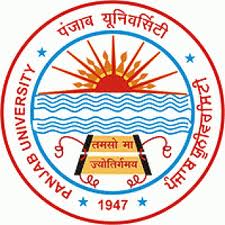 PANJAB UNIVERSITY, CHANDIGARHINSPECTION PROFORMA FOR Physical EDUCATION coursesPANJAB UNIVERSITY, CHANDIGARHPROFORMA FOR INSPECTION REPORT OF THE COLLEGE FOR TEMPORARY EXTENSION OF AFFILIATION/PERMANENT AFFILIATION IN B.P.Ed.(Two years course) /D.P.Ed.(Two years course) /M.P.Ed. (Two year course) COURSES. Important instructions for the Chairman/Inspectors of the Inspection Committee/s and the Principal of the concerned college.All the columns in all the pages of the Proforma must be filled in by the Inspection Committee.   It is mandatory for all the Inspection Committees for temporary extension of affiliation to submit the report on this Proforma. The Inspection Committee/s is/are required to procure complete information from the Principal/Management of the College, who in turn are, required to provide the columnised information to  the Chairman of the Inspection Committee with  all the supporting documents- duly certified for the information to be provided in the proforma)Date of Inspection___________________.Member of the Inspection Committee, who visited the College:Member/s appointed, if any in place of member(s) who failed to turn up on the day of inspection,  by the Chairman/Convener of the Inspection Committee on the spot with the consent of the DCDC/Vice-Chancellor’s office.PART –IBUILDINGLIBRARYSTAFFSCALE OF PAYWhether the College is paying salaries to the teaching/ academic staff of the institution (including part-time staff)   in scale of pay as per UGC/University norms (revised from time to time), through account payee cheque/as per advice into the bank account of employee specially opened for the purpose duly reflected in the bank statement of employee. (If yes, attach certified copies of the both the said cheque/advice and the bank statement)SERVICE AND CONDUCT RULES FOR NON-TEACHING STAFF OF NON-GOVT. AFFILIATED COLLEGESFINANCIAL RESOURCESMISCELLANEOUS:- Are there some enquiries/complaints pending against the College:Have the College implemented various decisions/instructions given by the University?Part-IIFor D.P.Ed. course(Two years)- (for 50 SEATS, 1 UNIT)1. STAFF5.  Laboratories                                                                                                                       Part-IIIFor B.P.Ed. Course (Two years)- (for 100 SEATS, 1 UNIT)1. STAFFLaboratories: The institution shall have the following equipments and facilities various laboratories.Part-IVFor M.P.Ed. Course (Two years/Four Semesters)- (for 40 SEATS, 1 UNIT)1. STAFFOBSERVATIONS OF THE INSPECTION COMMITTEE/DEFICIENCIES IDENTIFIED:Recommendations of the Committee (1, 2 or 3; Strike out whichever is not applicable):i)  The proposed extension of affiliation be granted for________________ (name of the subject) with maximum number of students the College is allowed to admit__________.ORii)  The Proposed extension of affiliation of extension in ______________be not granted.ORiii) The Proposed extension of affiliation in_______________(name of the subject/course) be granted for admitting ____________ students,  only if the College fulfilled the following conditions/requirements by_________(date) and submit the proof of having fulfilled the requirement:Whether re-visit of Inspection Committee is needed (Justify):  Yes/NoName & Signature of the Committee Members:Name Signature1. ________________________2. ________________________3. ________________________4. ________________________ The information to be supplied to the Chairman of the Committee by the College authorities:Details of Funds (Endowment, others, as approved by the University): Dimensions of Laboratories as approved by the University: List of equipment, chemicals, etc: Teacher-taught ratio in:5.  Teacher’s workload as approved by the University: 6.  List of books/copy of syllabus in the relevant subject:7. Details of enquiries/complaints pending against the college and instructions given by the University: Name of the College:______________________________________________Phone No. ___________________(O) E-Mail ID:_______________________Web-site:_________________________________________________________Whether the college is accredited by NAAC? If yes, please attach the certified copy of  NAAC CertificateYes/NoSr. No. Name of the course(as per NCTE) run by the College Sanctioned strength with no. of units at presentAdmitted students Proposed no. of units with no. of students as per revised NCTE Norms-2014B.P.Ed.D.P.Ed.M.P.Ed.1.Status of the CollegeWhether PERMANENT or TEMPORARY affiliated to P.U.2.Status of the courses run by the CollegeName of the course Permanent or Temporary 2.Status of the courses run by the College2.Status of the courses run by the College2.Status of the courses run by the College3.Establishment year of the CollegeEstablishment year of the College4.course/s for which  temporary extension of affiliation/permanent affiliation  is soughtcourse/s for which  temporary extension of affiliation/permanent affiliation  is sought5.Academic year from which temporary extension of affiliation is sought:Academic year from which temporary extension of affiliation is sought:6.No. of students proposed to be admitted:No. of students proposed to be admitted:7.Name and Addresses of the Colleges in town/neighborhood towns where subject/s and level for which temporary extension of affiliation is being sought, is already being taught:Name and Addresses of the Colleges in town/neighborhood towns where subject/s and level for which temporary extension of affiliation is being sought, is already being taught:Total number of class room:Class room/s required to accommodate students of new subject/class:Whether the College has additional room/s?Whether adequate and suitable furniture is available for additional students?Is the library open access or restricted access?Open /RestrictedIs the library catalogued , issue/return computerized?                Yes/NoIs the library staff as per PU NormsYes /NoBooks available on the subject for which temporary extension of affiliation is being sought (list of books with full particulars, i.e. name of Author, Title, Name of Publisher, year of Publication, etc. is to be supplied).Amount already spent on the books :Additional amount the College is required to spend for purchase of more books on the subject:Amount proposed to be spent by the College:Teaching Staff :Teaching Staff :Teaching Staff :(i) Has the Standing Advisory Council consisting of five (or more) Senior Professors, as required by Regulation 19 been appointed to ensure smooth and efficient College administration?(ii) Does the college possess adequate staff consistent with its enrolment? If it is a co-educational institution, is there one lady teacher for every 50 women students?(iii)Total number of Asst. Professors.(iii)(b) Are the members of the Teaching Staff being paid their salaries according to the revised U.G.C. grades?(iv)Number of students on the rolls. (Class-wise).(v) Teacher-pupil ratio, if below the standard 1:16 in case of Training Colleges and 1:20 in case of other colleges. What steps does the college propose to take to appoint more teachers?(vi) Is the staff stable and permanent? Attach a list of changes in the staff made during the last three years? (List of members of the present staff with their qualifications, division to be indicated in each examination, grade and salaries may be attached). It should be subject-wise.(vii)Are the members of the staff assigned teaching periods per week, as per University rules? (Appendix III, copy is attached herewith for ready reference).(viii)Is any member of  the staff overworked? (A statement showing the number of periods per week assigned to each lecturer may be attached).(ix) At what rate is the Dearness allowance being paid to staff?(x)Names of Asst. Professors, who do not reside at the college station?Service and Conduct Rules for teachersNon-teaching Staff :Non-teaching Staff :Non-teaching Staff :(i) Is the non-teaching staff adequate according to the Volume of work and the total number of students in terms of norms laid down by the University under Chapter IX of the Panjab University Cal. Vol. III?(copies are attached herewith for ready reference)(ii) Are the service and conduct rules for non-teaching staff of non-Govt. colleges enforced properly?Whether the College has appointed (i) Ministerial Staff, (ii) Laboratory Technician and Library staff and (iii) Peons, Daftries, Chowkidars, Attendants, etc.Whether the College has appointed (i) Ministerial Staff, (ii) Laboratory Technician and Library staff and (iii) Peons, Daftries, Chowkidars, Attendants, etc.Whether the College has appointed (i) Ministerial Staff, (ii) Laboratory Technician and Library staff and (iii) Peons, Daftries, Chowkidars, Attendants, etc.Whether the College has appointed (i) Ministerial Staff, (ii) Laboratory Technician and Library staff and (iii) Peons, Daftries, Chowkidars, Attendants, etc.Whether the College has appointed (i) Ministerial Staff, (ii) Laboratory Technician and Library staff and (iii) Peons, Daftries, Chowkidars, Attendants, etc.Whether the College has appointed (i) Ministerial Staff, (ii) Laboratory Technician and Library staff and (iii) Peons, Daftries, Chowkidars, Attendants, etc.Whether the College has appointed (i) Ministerial Staff, (ii) Laboratory Technician and Library staff and (iii) Peons, Daftries, Chowkidars, Attendants, etc.Whether the College has appointed (i) Ministerial Staff, (ii) Laboratory Technician and Library staff and (iii) Peons, Daftries, Chowkidars, Attendants, etc.Whether the College has appointed (i) Ministerial Staff, (ii) Laboratory Technician and Library staff and (iii) Peons, Daftries, Chowkidars, Attendants, etc.Yes /NoYes /NoIf yes, give the splinting(Appendix Attached)If yes, give the splinting(Appendix Attached)If yes, give the splinting(Appendix Attached)If yes, give the splinting(Appendix Attached)If yes, give the splinting(Appendix Attached)If yes, give the splinting(Appendix Attached)If yes, give the splinting(Appendix Attached)If yes, give the splinting(Appendix Attached)If yes, give the splinting(Appendix Attached)If yes, give the splinting(Appendix Attached)If yes, give the splinting(Appendix Attached)If yes, give the splinting(Appendix Attached)Clerk/ TypistClerk/ TypistSteno TypistLab. TechOffice supdtHead Clerk/AccountantLibrarianAssistant Librarians. Restorer.Peon , Chokidar, Daftri Peon , Chokidar, Daftri Mali and cleaner etc.How many employees were confirmed after one year’s probation period?How many employees were confirmed after one year’s probation period?How many employees were confirmed after one year’s probation period?How many employees were confirmed after one year’s probation period?How many employees were confirmed after one year’s probation period?How many employees were confirmed after one year’s probation period?How many employees were confirmed after one year’s probation period?How many employees were confirmed after one year’s probation period?Whether the College is paying salaries to all the non-teaching staff as per UGC/Punjab Govt./PU norms?Whether the College is paying salaries to all the non-teaching staff as per UGC/Punjab Govt./PU norms?Whether the College is paying salaries to all the non-teaching staff as per UGC/Punjab Govt./PU norms?Whether the College is paying salaries to all the non-teaching staff as per UGC/Punjab Govt./PU norms?Whether the College is paying salaries to all the non-teaching staff as per UGC/Punjab Govt./PU norms?Whether the College is paying salaries to all the non-teaching staff as per UGC/Punjab Govt./PU norms?Whether the College is paying salaries to all the non-teaching staff as per UGC/Punjab Govt./PU norms?Whether the College is paying salaries to all the non-teaching staff as per UGC/Punjab Govt./PU norms?Yes /NoYes /NoIn how many cases was the probation period extended?In how many cases was the probation period extended?In how many cases was the probation period extended?In how many cases was the probation period extended?In how many cases was the probation period extended?In how many cases was the probation period extended?In how many cases was the probation period extended?In how many cases was the probation period extended?In how many cases, the services were terminated? Nature of penalty be mentioned?In how many cases, the services were terminated? Nature of penalty be mentioned?In how many cases, the services were terminated? Nature of penalty be mentioned?In how many cases, the services were terminated? Nature of penalty be mentioned?In how many cases, the services were terminated? Nature of penalty be mentioned?In how many cases, the services were terminated? Nature of penalty be mentioned?In how many cases, the services were terminated? Nature of penalty be mentioned?In how many cases, the services were terminated? Nature of penalty be mentioned?How many non-teaching employees left of their own accord?How many non-teaching employees left of their own accord?How many non-teaching employees left of their own accord?How many non-teaching employees left of their own accord?How many non-teaching employees left of their own accord?How many non-teaching employees left of their own accord?How many non-teaching employees left of their own accord?How many non-teaching employees left of their own accord?Whether the Provident Fund is being credited to the accounts of the employees as per University Regulations? What is the rate of Provident Fund subscription?Whether the Provident Fund is being credited to the accounts of the employees as per University Regulations? What is the rate of Provident Fund subscription?Whether the Provident Fund is being credited to the accounts of the employees as per University Regulations? What is the rate of Provident Fund subscription?Whether the Provident Fund is being credited to the accounts of the employees as per University Regulations? What is the rate of Provident Fund subscription?Whether the Provident Fund is being credited to the accounts of the employees as per University Regulations? What is the rate of Provident Fund subscription?Whether the Provident Fund is being credited to the accounts of the employees as per University Regulations? What is the rate of Provident Fund subscription?Whether the Provident Fund is being credited to the accounts of the employees as per University Regulations? What is the rate of Provident Fund subscription?Whether the Provident Fund is being credited to the accounts of the employees as per University Regulations? What is the rate of Provident Fund subscription?Whether annual increments are being given to the members of the staff who are eligible for the same?Whether annual increments are being given to the members of the staff who are eligible for the same?Whether annual increments are being given to the members of the staff who are eligible for the same?Whether annual increments are being given to the members of the staff who are eligible for the same?Whether annual increments are being given to the members of the staff who are eligible for the same?Whether annual increments are being given to the members of the staff who are eligible for the same?Whether annual increments are being given to the members of the staff who are eligible for the same?Whether annual increments are being given to the members of the staff who are eligible for the same?Yes /NoYes /NoDoes the College pay salaries to the staff regularly per month?Does the College pay salaries to the staff regularly per month?Does the College pay salaries to the staff regularly per month?Does the College pay salaries to the staff regularly per month?Does the College pay salaries to the staff regularly per month?Does the College pay salaries to the staff regularly per month?Does the College pay salaries to the staff regularly per month?Does the College pay salaries to the staff regularly per month?Yes/NoYes/NoDoes the College maintain the service books of non-teaching employees?Does the College maintain the service books of non-teaching employees?Does the College maintain the service books of non-teaching employees?Does the College maintain the service books of non-teaching employees?Does the College maintain the service books of non-teaching employees?Does the College maintain the service books of non-teaching employees?Does the College maintain the service books of non-teaching employees?Does the College maintain the service books of non-teaching employees?Yes/NoYes/NoDoes the College maintain the annual confidential report in respect of the non-teaching employees?Does the College maintain the annual confidential report in respect of the non-teaching employees?Does the College maintain the annual confidential report in respect of the non-teaching employees?Does the College maintain the annual confidential report in respect of the non-teaching employees?Does the College maintain the annual confidential report in respect of the non-teaching employees?Does the College maintain the annual confidential report in respect of the non-teaching employees?Does the College maintain the annual confidential report in respect of the non-teaching employees?Does the College maintain the annual confidential report in respect of the non-teaching employees?Yes /NoYes /NoWhether the leaves to Non-teaching staff is being granted as per Punjab Govt./PU norms?Whether the leaves to Non-teaching staff is being granted as per Punjab Govt./PU norms?Whether the leaves to Non-teaching staff is being granted as per Punjab Govt./PU norms?Whether the leaves to Non-teaching staff is being granted as per Punjab Govt./PU norms?Whether the leaves to Non-teaching staff is being granted as per Punjab Govt./PU norms?Whether the leaves to Non-teaching staff is being granted as per Punjab Govt./PU norms?Whether the leaves to Non-teaching staff is being granted as per Punjab Govt./PU norms?Whether the leaves to Non-teaching staff is being granted as per Punjab Govt./PU norms?Yes/NoYes/NoTo meet  the recurring and non-recurring expenditure on the proposed expansion:To meet  the recurring and non-recurring expenditure on the proposed expansion:Year –wise proposed income from all resources:Year –wise expected expenditure to meet requirements of (Building, Furniture, Equipment and on payment of salaries to the additional staff  :How does the College propose to meet the deficit?(I) ACADEMIC FACULTY(I) ACADEMIC FACULTY(I) ACADEMIC FACULTY(I) ACADEMIC FACULTY(I) ACADEMIC FACULTY1.Whether the College has appointed ONE REGULAR PRINCIPAL as per NCTE/UGC /PU norms.(if yes, attach the photocopy of the University approval letter.Whether the College has appointed ONE REGULAR PRINCIPAL as per NCTE/UGC /PU norms.(if yes, attach the photocopy of the University approval letter.Whether the College has appointed ONE REGULAR PRINCIPAL as per NCTE/UGC /PU norms.(if yes, attach the photocopy of the University approval letter.Yes /No2.Whether the College has appointed six  full time Lecturer/ Asst. Professor as per NCTE/UGC /PU norms.(if yes, attach the photocopy of the University approval letter.Whether the College has appointed six  full time Lecturer/ Asst. Professor as per NCTE/UGC /PU norms.(if yes, attach the photocopy of the University approval letter.Whether the College has appointed six  full time Lecturer/ Asst. Professor as per NCTE/UGC /PU norms.(if yes, attach the photocopy of the University approval letter.Yes /No3.Whether the College has appointed one Librarian. (If yes, attach the photocopy of approval letter). Whether the College has appointed one Librarian. (If yes, attach the photocopy of approval letter). Whether the College has appointed one Librarian. (If yes, attach the photocopy of approval letter). Yes /No4.Whether the College has appointed Physiotherapist as per NCTE/UGC /PU norms. Whether the College has appointed Physiotherapist as per NCTE/UGC /PU norms. Whether the College has appointed Physiotherapist as per NCTE/UGC /PU norms. Yes /No5.Whether the college has appointed four specialist part time faculty (sports experts)Whether the college has appointed four specialist part time faculty (sports experts)Whether the college has appointed four specialist part time faculty (sports experts)Yes /No6.Whether the college has appointed one part time Dietician/Nutrition Expert.Whether the college has appointed one part time Dietician/Nutrition Expert.Whether the college has appointed one part time Dietician/Nutrition Expert.Yes /No7.Whether the college has appointed one part time ICT Instructor.Whether the college has appointed one part time ICT Instructor.Whether the college has appointed one part time ICT Instructor. Yes /NoNote:- For additional intake which will be in multiples of fifty students, the number of full time faculty shall be increased by six per additional unit.Note:- For additional intake which will be in multiples of fifty students, the number of full time faculty shall be increased by six per additional unit.Note:- For additional intake which will be in multiples of fifty students, the number of full time faculty shall be increased by six per additional unit.Note:- For additional intake which will be in multiples of fifty students, the number of full time faculty shall be increased by six per additional unit.Note:- For additional intake which will be in multiples of fifty students, the number of full time faculty shall be increased by six per additional unit.(II) TECHNICAL STAFF AND SUPPORTING STAFF: TECHNICAL STAFF AND SUPPORTING STAFF: TECHNICAL STAFF AND SUPPORTING STAFF: TECHNICAL STAFF AND SUPPORTING STAFF:1.Whether the College has appointed two full time ground staff (with the knowledge of marking grounds and maintaining sports fields) ?Whether the College has appointed two full time ground staff (with the knowledge of marking grounds and maintaining sports fields) ?Whether the College has appointed two full time ground staff (with the knowledge of marking grounds and maintaining sports fields) ?Yes /No2.Whether the College has appointed One part- time Technical Assistant?Whether the College has appointed One part- time Technical Assistant?Whether the College has appointed One part- time Technical Assistant?Yes /No3.Whether the College has appointed One full time Office Assistant (with knowledge of working with computers and accounting software)?Whether the College has appointed One full time Office Assistant (with knowledge of working with computers and accounting software)?Whether the College has appointed One full time Office Assistant (with knowledge of working with computers and accounting software)?Yes /No4.Whether the College has appointed One full time strore-keeper (with knowledge of handling stores)?Whether the College has appointed One full time strore-keeper (with knowledge of handling stores)?Whether the College has appointed One full time strore-keeper (with knowledge of handling stores)?Yes /No5.Whether the College has appointed Two full time Helpers/Attendant?Whether the College has appointed Two full time Helpers/Attendant?Whether the College has appointed Two full time Helpers/Attendant?Yes /NoTerms and conditions of Service:Terms and conditions of Service:Terms and conditions of Service:The terms and conditions of service of teaching and non teaching staff including selection procedure, pay scales, age of superannuation and other benefits shall be as per the policy of the state Government/Affiliating Body.The terms and conditions of service of teaching and non teaching staff including selection procedure, pay scales, age of superannuation and other benefits shall be as per the policy of the state Government/Affiliating Body.2.           INFRASTRUCTURE2.           INFRASTRUCTURE2.           INFRASTRUCTURE2.           INFRASTRUCTUREYes/NoWhether the  institution proposing to offer D.P.Ed. for one basic unit, possessed five acres of exclusive well demarcated  land (either on owner ship basis or on lease/from Govt. and building constructed thereupon, with proper fencing which shall provide enough space for institutional building for future expansion and open space for organizing  games and sports build up area consisting of class rooms etc. shall not be less than 1200 sqm(one thousand two hundred meter). This may be ensured even in Hilly Regions where hat total land may be of less than the required five acres. Built up area for running other courses in combination with D.P.Ed. programme shall be as under:Only D.P.Ed.                                    -1200 Sqm.D.P.Ed. plus B.P.Ed.                         -2700 Sqm.D.P.Ed., B.P.Ed. & M.P.Ed.               -3900 Sqm.Note: additional intake of one unit fo D.P.Ed. will require additional built up area of 500 sqm.Whether the  institution proposing to offer D.P.Ed. for one basic unit, possessed five acres of exclusive well demarcated  land (either on owner ship basis or on lease/from Govt. and building constructed thereupon, with proper fencing which shall provide enough space for institutional building for future expansion and open space for organizing  games and sports build up area consisting of class rooms etc. shall not be less than 1200 sqm(one thousand two hundred meter). This may be ensured even in Hilly Regions where hat total land may be of less than the required five acres. Built up area for running other courses in combination with D.P.Ed. programme shall be as under:Only D.P.Ed.                                    -1200 Sqm.D.P.Ed. plus B.P.Ed.                         -2700 Sqm.D.P.Ed., B.P.Ed. & M.P.Ed.               -3900 Sqm.Note: additional intake of one unit fo D.P.Ed. will require additional built up area of 500 sqm.Whether the  institution proposing to offer D.P.Ed. for one basic unit, possessed five acres of exclusive well demarcated  land (either on owner ship basis or on lease/from Govt. and building constructed thereupon, with proper fencing which shall provide enough space for institutional building for future expansion and open space for organizing  games and sports build up area consisting of class rooms etc. shall not be less than 1200 sqm(one thousand two hundred meter). This may be ensured even in Hilly Regions where hat total land may be of less than the required five acres. Built up area for running other courses in combination with D.P.Ed. programme shall be as under:Only D.P.Ed.                                    -1200 Sqm.D.P.Ed. plus B.P.Ed.                         -2700 Sqm.D.P.Ed., B.P.Ed. & M.P.Ed.               -3900 Sqm.Note: additional intake of one unit fo D.P.Ed. will require additional built up area of 500 sqm.Whether the  institution proposing to offer D.P.Ed. for one basic unit, possessed five acres of exclusive well demarcated  land (either on owner ship basis or on lease/from Govt. and building constructed thereupon, with proper fencing which shall provide enough space for institutional building for future expansion and open space for organizing  games and sports build up area consisting of class rooms etc. shall not be less than 1200 sqm(one thousand two hundred meter). This may be ensured even in Hilly Regions where hat total land may be of less than the required five acres. Built up area for running other courses in combination with D.P.Ed. programme shall be as under:Only D.P.Ed.                                    -1200 Sqm.D.P.Ed. plus B.P.Ed.                         -2700 Sqm.D.P.Ed., B.P.Ed. & M.P.Ed.               -3900 Sqm.Note: additional intake of one unit fo D.P.Ed. will require additional built up area of 500 sqm.Yes/No3. FACILITIES  (whether institute have the following facilities )3. FACILITIES  (whether institute have the following facilities )3. FACILITIES  (whether institute have the following facilities )3. FACILITIES  (whether institute have the following facilities )3. FACILITIES  (whether institute have the following facilities )(a)(a)Two Classrooms for per unit of intakeTwo Classrooms for per unit of intakeYes/No(b) (b) Multipurpose Hall with seating capacity of 200 Multipurpose Hall with seating capacity of 200 Yes/No(c )(c )One multipurpose Laboratory,One multipurpose Laboratory,Yes/No(d)(d)Seminar /Tutorial Rooms, Seminar /Tutorial Rooms, Yes/No(e)(e) Separate room for Principal Separate room for PrincipalYes/No(f)(f)Staff room for faculty membersStaff room for faculty membersYes/No(g)(g)Office for the administrative staffOffice for the administrative staffYes/No(h)(h)A storeA storeYes/NoNOTE:-  For every instructional room like classrooms , laboratory, Library etc. space shall not be less than 10 sq.ft. per students. Multipurpose hall shall have the capacity of sitting capacity for two hundred persons having a total area of 2000 Sq.Ft.NOTE:-  For every instructional room like classrooms , laboratory, Library etc. space shall not be less than 10 sq.ft. per students. Multipurpose hall shall have the capacity of sitting capacity for two hundred persons having a total area of 2000 Sq.Ft.NOTE:-  For every instructional room like classrooms , laboratory, Library etc. space shall not be less than 10 sq.ft. per students. Multipurpose hall shall have the capacity of sitting capacity for two hundred persons having a total area of 2000 Sq.Ft.NOTE:-  For every instructional room like classrooms , laboratory, Library etc. space shall not be less than 10 sq.ft. per students. Multipurpose hall shall have the capacity of sitting capacity for two hundred persons having a total area of 2000 Sq.Ft.NOTE:-  For every instructional room like classrooms , laboratory, Library etc. space shall not be less than 10 sq.ft. per students. Multipurpose hall shall have the capacity of sitting capacity for two hundred persons having a total area of 2000 Sq.Ft.(i)(i)A multi-purpose field for outdoor sports, with at least two hundred meter track and a hall for gymnastic and indoor games and sportsA multi-purpose field for outdoor sports, with at least two hundred meter track and a hall for gymnastic and indoor games and sportsYes/No(j)(j)All the parts of the building  is safeguarded against fire hazardAll the parts of the building  is safeguarded against fire hazardYes/NoNOTE:- The Institutional Campus, building , furniture etc should be disabled friendly.NOTE:- The Institutional Campus, building , furniture etc should be disabled friendly.NOTE:- The Institutional Campus, building , furniture etc should be disabled friendly.NOTE:- The Institutional Campus, building , furniture etc should be disabled friendly.NOTE:- The Institutional Campus, building , furniture etc should be disabled friendly.(k)(k)Separate hostel for boys and girls are provided(if necessary)Separate hostel for boys and girls are provided(if necessary)Yes/No(l) (l) Some residential quarters for faculty(if necessary)Some residential quarters for faculty(if necessary)Yes/No4.4.Whether the college has Library  equipped with minimum 2000 titles and reference books related to the prescribed courses of study, educational encyclopaedias, Yearbooks , electronic publication (CD-ROMs) and atleast five  journals on physical education and related subjects. The library shall have photocopying facility and computer with internet facility for the use of faculty and students TeacherWhether the college has Library  equipped with minimum 2000 titles and reference books related to the prescribed courses of study, educational encyclopaedias, Yearbooks , electronic publication (CD-ROMs) and atleast five  journals on physical education and related subjects. The library shall have photocopying facility and computer with internet facility for the use of faculty and students TeacherYes/No(a).  Whether the College has Education Technology Laboratory  having following Equipments:- (a).  Whether the College has Education Technology Laboratory  having following Equipments:- (a).  Whether the College has Education Technology Laboratory  having following Equipments:- (a).  Whether the College has Education Technology Laboratory  having following Equipments:- (a).  Whether the College has Education Technology Laboratory  having following Equipments:- (a).  Whether the College has Education Technology Laboratory  having following Equipments:- (a).  Whether the College has Education Technology Laboratory  having following Equipments:- Hardware for projection ad duplication and educational software required for imparting ICT literacy.Hardware for projection ad duplication and educational software required for imparting ICT literacy.Yes /NoPublic Address SystemPublic Address SystemYes /NoTelevision Television Yes /NoLCD ProjectorLCD ProjectorYes /NoThree Display BoardsThree Display BoardsYes /NoMovie camera in the minimum of ten with internet connectivityMovie camera in the minimum of ten with internet connectivityYes /NoMusic SystemMusic SystemYes /NoTwo Computer System with PrintersTwo Computer System with PrintersYes /NoPhotocopying MachinePhotocopying MachineYes /NoGos/DVDs/Rom-Twenty for various sports/Games/Skill TeachingGos/DVDs/Rom-Twenty for various sports/Games/Skill TeachingYes /NoSmart BoardsSmart BoardsYes /No (b).  Whether the College has Anatomy, Physiology and Health Education Laboratory  having following Equipments (b).  Whether the College has Anatomy, Physiology and Health Education Laboratory  having following Equipments (b).  Whether the College has Anatomy, Physiology and Health Education Laboratory  having following Equipments (b).  Whether the College has Anatomy, Physiology and Health Education Laboratory  having following Equipments (b).  Whether the College has Anatomy, Physiology and Health Education Laboratory  having following Equipments (b).  Whether the College has Anatomy, Physiology and Health Education Laboratory  having following Equipments (b).  Whether the College has Anatomy, Physiology and Health Education Laboratory  having following EquipmentsIIOne Articulated Human Skeleton and Two Disarticulated Human SkeletonsOne Articulated Human Skeleton and Two Disarticulated Human SkeletonsOne Articulated Human Skeleton and Two Disarticulated Human SkeletonsOne Articulated Human Skeleton and Two Disarticulated Human SkeletonsYes /NoIIIIOne Electronic /Digital/Lever Based weighing MachineOne Electronic /Digital/Lever Based weighing MachineOne Electronic /Digital/Lever Based weighing MachineOne Electronic /Digital/Lever Based weighing MachineYes /NoIIIIIIOne set of Anthropometric KitOne set of Anthropometric KitOne set of Anthropometric KitOne set of Anthropometric KitYes /NoIVIVOne StadiometerOne StadiometerOne StadiometerOne StadiometerYes /NoVVTen Growth Chart and Body System ChartTen Growth Chart and Body System ChartTen Growth Chart and Body System ChartTen Growth Chart and Body System ChartYes /NoVIVITwo Weight and Height TablesTwo Weight and Height TablesTwo Weight and Height TablesTwo Weight and Height TablesYes /NoVIIVIITwo Skinfold CalipersTwo Skinfold CalipersTwo Skinfold CalipersTwo Skinfold CalipersYes /NoVIIIVIIITwo Measuring Tapes(Steel)Two Measuring Tapes(Steel)Two Measuring Tapes(Steel)Two Measuring Tapes(Steel)Yes /NoIXIXOne Peak Flow MeterOne Peak Flow MeterOne Peak Flow MeterOne Peak Flow MeterYes /NoXXTwo Dynamometer GripsTwo Dynamometer GripsTwo Dynamometer GripsTwo Dynamometer GripsYes /NoXIXITwo Flexometer(Sit and Reach ApparatusTwo Flexometer(Sit and Reach ApparatusTwo Flexometer(Sit and Reach ApparatusTwo Flexometer(Sit and Reach ApparatusYes /NoXIIXIITwo B.P. Apparatus(Sphygmomanometer, Stehoscopes & Stop Watch)Two B.P. Apparatus(Sphygmomanometer, Stehoscopes & Stop Watch)Two B.P. Apparatus(Sphygmomanometer, Stehoscopes & Stop Watch)Two B.P. Apparatus(Sphygmomanometer, Stehoscopes & Stop Watch)Yes /No(a)  Whether the College has Sports and Field Equipments( in the following Categories)(a)  Whether the College has Sports and Field Equipments( in the following Categories)(a)  Whether the College has Sports and Field Equipments( in the following Categories)(a)  Whether the College has Sports and Field Equipments( in the following Categories)(a)  Whether the College has Sports and Field Equipments( in the following Categories)(a)  Whether the College has Sports and Field Equipments( in the following Categories)(a)  Whether the College has Sports and Field Equipments( in the following Categories)ATHLETICSATHLETICSATHLETICSATHLETICSATHLETICSATHLETICSATHLETICSMeasuring Tape(steel)- 15 m., 30m., 50m., 100 m.Measuring Tape(steel)- 15 m., 30m., 50m., 100 m.Measuring Tape(steel)- 15 m., 30m., 50m., 100 m.Yes /NoOne wire for marking the track(fifty meter),One wire for marking the track(fifty meter),One wire for marking the track(fifty meter),Yes /NoFour stop watches, Four stop watches, Four stop watches, Yes /NoOne starting clapper  One starting clapper  One starting clapper  Yes /NoTwo stands for judges at finishTwo stands for judges at finishTwo stands for judges at finishYes /NoSix flags poles six starting blocks, Six flags poles six starting blocks, Six flags poles six starting blocks, Yes /NoTwo stop boardTwo stop boardTwo stop boardYes /NoTwo take off boards, Two take off boards, Two take off boards, Yes /NoTwenty hurdles, Twenty hurdles, Twenty hurdles, Yes /NoOne pair of jump stand, One pair of jump stand, One pair of jump stand, Yes /NoSix high jump cross bars,Six high jump cross bars,Six high jump cross bars,Yes /NoShot put for men and women (two each)Shot put for men and women (two each)Shot put for men and women (two each)Yes /NoDiscus for men and women(two each), Discus for men and women(two each), Discus for men and women(two each), Yes /NoHammer for men & women(Two each)Hammer for men & women(Two each)Hammer for men & women(Two each)Yes /NoJavelin for men & women(six each), Javelin for men & women(six each), Javelin for men & women(six each), Yes /NoTwo vaulting boxes for jumpingTwo vaulting boxes for jumpingTwo vaulting boxes for jumpingYes /NoSix Relay BatonsSix Relay BatonsSix Relay BatonsYes /NoMattress, Mattress, Mattress, Yes /NoWeight Training Set(Mats)Weight Training Set(Mats)Weight Training Set(Mats)Yes /NoLanding for High Jumping Landing for High Jumping Landing for High Jumping Yes /No(b) Whether the college has equipments (Sports and Games wise) as mentioned against each as under :- (b) Whether the college has equipments (Sports and Games wise) as mentioned against each as under :- (b) Whether the college has equipments (Sports and Games wise) as mentioned against each as under :- (b) Whether the college has equipments (Sports and Games wise) as mentioned against each as under :- (b) Whether the college has equipments (Sports and Games wise) as mentioned against each as under :- (b) Whether the college has equipments (Sports and Games wise) as mentioned against each as under :- (b) Whether the college has equipments (Sports and Games wise) as mentioned against each as under :- Sr. No.GameGameGameGameEquipment requiredEquipment required(i)BadmintonBadmintonBadmintonBadmintonPosts, Nets, Racket, Shuttle CocksYes /No(ii)BasketballBasketballBasketballBasketballStand and Board, Net, BallsYes /No(iii)CricketCricketCricketCricketBatting  Gloves, Abdominal Guard, Helmet, Wicket Keeping Gloves, Wicket Keepers Leg Guard, Stumps, Bails, Balls, Tennis Balls Tennis Balls Yes /No(iv)FootballFootballFootballFootballGoal Post, Net, Balls(Mini Size 4 numbers) posts with FlagsYes /No(v)GymnasticsGymnasticsGymnasticsGymnasticsVaulting Table/Horse(Men & Women), Parallel Bar(Men) Horizontal Bar(Men), Balance Beam(Adjustable), Balance Beam(Adjustable),  Gymnastic Mattresses.Yes /No(vi)HandballHandballHandballHandballGoal Posts, Nets, Balls; Hockey-Goal posts, net,   balls, Sticks, Goal keeping kit Yes /No(vii)Kho-KhoKho-KhoKho-KhoKho-KhoPolesYes /No(viii)Lawn TennisLawn TennisLawn TennisLawn TennisPosts, nets, balls, Rackets Yes /No(ix)Table TennisTable TennisTable TennisTable TennisTable, Rackets, Balls Yes /No(x)VolleyballVolleyballVolleyballVolleyballPosts, Nets, Balls Antenna Yes /No(xi) Weight Training Weight Training Weight Training Weight TrainingRods, Weight Plates 2.5 Kg, 5 Kg, 10 Kg, 15 Kg, 20 Kg, Collars, Benches, Weight Stand, Wight Belts and Weight Jackets; one multi-gym or Separate station wise(at least ten station)Yes /No(xii) Judo/Taekwondo/Wrestling    Judo/Taekwondo/Wrestling    Judo/Taekwondo/Wrestling    Judo/Taekwondo/Wrestling   Mats.Yes /No(C )   Whether the college has equipments such as Leziums; Dumbbells; Flags; Hoops, Wands; Balls Umbrellas; Skipping ropes, Music System; Music-CDs/Cassettes; Material Like Scarf Drill, Ribbon, Placard etc. for mass display activities; demonstrations/display Equipment for martial arts, for indigenous activities/Mass Demonstration.(C )   Whether the college has equipments such as Leziums; Dumbbells; Flags; Hoops, Wands; Balls Umbrellas; Skipping ropes, Music System; Music-CDs/Cassettes; Material Like Scarf Drill, Ribbon, Placard etc. for mass display activities; demonstrations/display Equipment for martial arts, for indigenous activities/Mass Demonstration.(C )   Whether the college has equipments such as Leziums; Dumbbells; Flags; Hoops, Wands; Balls Umbrellas; Skipping ropes, Music System; Music-CDs/Cassettes; Material Like Scarf Drill, Ribbon, Placard etc. for mass display activities; demonstrations/display Equipment for martial arts, for indigenous activities/Mass Demonstration.(C )   Whether the college has equipments such as Leziums; Dumbbells; Flags; Hoops, Wands; Balls Umbrellas; Skipping ropes, Music System; Music-CDs/Cassettes; Material Like Scarf Drill, Ribbon, Placard etc. for mass display activities; demonstrations/display Equipment for martial arts, for indigenous activities/Mass Demonstration.(C )   Whether the college has equipments such as Leziums; Dumbbells; Flags; Hoops, Wands; Balls Umbrellas; Skipping ropes, Music System; Music-CDs/Cassettes; Material Like Scarf Drill, Ribbon, Placard etc. for mass display activities; demonstrations/display Equipment for martial arts, for indigenous activities/Mass Demonstration.(C )   Whether the college has equipments such as Leziums; Dumbbells; Flags; Hoops, Wands; Balls Umbrellas; Skipping ropes, Music System; Music-CDs/Cassettes; Material Like Scarf Drill, Ribbon, Placard etc. for mass display activities; demonstrations/display Equipment for martial arts, for indigenous activities/Mass Demonstration.Yes /NoWhether the college has suitable and instruments for cultural activitiesWhether the college has suitable and instruments for cultural activitiesWhether the college has suitable and instruments for cultural activitiesWhether the college has suitable and instruments for cultural activitiesWhether the college has suitable and instruments for cultural activitiesWhether the college has suitable and instruments for cultural activitiesYes /NoWhether the college has other equipments required for major games, minor games, recreational games, relays, combative games and yoga.Whether the college has other equipments required for major games, minor games, recreational games, relays, combative games and yoga.Whether the college has other equipments required for major games, minor games, recreational games, relays, combative games and yoga.Whether the college has other equipments required for major games, minor games, recreational games, relays, combative games and yoga.Whether the college has other equipments required for major games, minor games, recreational games, relays, combative games and yoga.Whether the college has other equipments required for major games, minor games, recreational games, relays, combative games and yoga.Yes /No(I) ACADEMIC FACULTY(I) ACADEMIC FACULTY(I) ACADEMIC FACULTY(I) ACADEMIC FACULTY(I) ACADEMIC FACULTY1.Whether the College has appointed ONE REGULAR PRINCIPAL as per NCTE/UGC /PU norms.(if yes, attach the photocopy of the University approval letter.Whether the College has appointed ONE REGULAR PRINCIPAL as per NCTE/UGC /PU norms.(if yes, attach the photocopy of the University approval letter.Whether the College has appointed ONE REGULAR PRINCIPAL as per NCTE/UGC /PU norms.(if yes, attach the photocopy of the University approval letter.Yes /No2.Whether the College has appointed Two full time Associate Professor as per NCTE/UGC /PU norms. (if yes, attach the photocopy of the University approval letter.Whether the College has appointed Two full time Associate Professor as per NCTE/UGC /PU norms. (if yes, attach the photocopy of the University approval letter.Whether the College has appointed Two full time Associate Professor as per NCTE/UGC /PU norms. (if yes, attach the photocopy of the University approval letter.Yes /No3.Whether the College has appointed six  full time Lecturer/ Asst. Professor as per NCTE/UGC /PU norms.(if yes, attach the photocopy of the University approval letter.Whether the College has appointed six  full time Lecturer/ Asst. Professor as per NCTE/UGC /PU norms.(if yes, attach the photocopy of the University approval letter.Whether the College has appointed six  full time Lecturer/ Asst. Professor as per NCTE/UGC /PU norms.(if yes, attach the photocopy of the University approval letter.Yes /No3.Whether the College has appointed three Asst. Professor on part-time(if needed) Whether the College has appointed three Asst. Professor on part-time(if needed) Whether the College has appointed three Asst. Professor on part-time(if needed) Yes /No4.Whether the College has three part-time Sports Trainer  Whether the College has three part-time Sports Trainer  Whether the College has three part-time Sports Trainer  Yes /No5.Whether the college has appointed one part time yoga Trainer  Whether the college has appointed one part time yoga Trainer  Whether the college has appointed one part time yoga Trainer  Yes /No6.Whether the college has appointed one part time Dietician.Whether the college has appointed one part time Dietician.Whether the college has appointed one part time Dietician.Yes /No7.Whether the college has appointed one part time ICT Instructor.Whether the college has appointed one part time ICT Instructor.Whether the college has appointed one part time ICT Instructor.Yes /NoNote:- (i)   For additional intake of one hundred students, the number of full time teacher educators shall be increased by eight Asst. Professors/Asst. Professors in Physical Education.Appointment of teachers in Physical Education Shall be such as to ensure the availability of expertise for teaching all course/subjects and activities related to physical education.Note:- (i)   For additional intake of one hundred students, the number of full time teacher educators shall be increased by eight Asst. Professors/Asst. Professors in Physical Education.Appointment of teachers in Physical Education Shall be such as to ensure the availability of expertise for teaching all course/subjects and activities related to physical education.Note:- (i)   For additional intake of one hundred students, the number of full time teacher educators shall be increased by eight Asst. Professors/Asst. Professors in Physical Education.Appointment of teachers in Physical Education Shall be such as to ensure the availability of expertise for teaching all course/subjects and activities related to physical education.Note:- (i)   For additional intake of one hundred students, the number of full time teacher educators shall be increased by eight Asst. Professors/Asst. Professors in Physical Education.Appointment of teachers in Physical Education Shall be such as to ensure the availability of expertise for teaching all course/subjects and activities related to physical education.Note:- (i)   For additional intake of one hundred students, the number of full time teacher educators shall be increased by eight Asst. Professors/Asst. Professors in Physical Education.Appointment of teachers in Physical Education Shall be such as to ensure the availability of expertise for teaching all course/subjects and activities related to physical education.(II) TECHNICAL STAFF AND SUPPORTING STAFF: TECHNICAL STAFF AND SUPPORTING STAFF: TECHNICAL STAFF AND SUPPORTING STAFF: TECHNICAL STAFF AND SUPPORTING STAFF:1Whether the college has appointed one Librarian?Whether the college has appointed one Librarian?Whether the college has appointed one Librarian?Yes /No2Whether the college has appointed one physiotherapist?Whether the college has appointed one physiotherapist?Whether the college has appointed one physiotherapist?  Yes/No3.Whether the College has appointed two full time Grounds-men/marker/Helpers?Whether the College has appointed two full time Grounds-men/marker/Helpers?Whether the College has appointed two full time Grounds-men/marker/Helpers?Yes /No4.Whether the College has appointed One part- time Music Teacher/Band Master?Whether the College has appointed One part- time Music Teacher/Band Master?Whether the College has appointed One part- time Music Teacher/Band Master?Yes /No5.Whether the College has appointed One Part-Time ICT Instructor? Whether the College has appointed One Part-Time ICT Instructor? Whether the College has appointed One Part-Time ICT Instructor? Yes /No6.Whether the college has appointed one part-time Technical Asst. ?Whether the college has appointed one part-time Technical Asst. ?Whether the college has appointed one part-time Technical Asst. ?Yes /No7.Whether the College has appointed One full time Accounts Asst. ? Whether the College has appointed One full time Accounts Asst. ? Whether the College has appointed One full time Accounts Asst. ? Yes /No8.Whether the College has appointed one full time Office Asst. ? Whether the College has appointed one full time Office Asst. ? Whether the College has appointed one full time Office Asst. ? Yes /No9.Whether the College has appointed one full time  Store-Keeper?Whether the College has appointed one full time  Store-Keeper?Whether the College has appointed one full time  Store-Keeper?Yes /No10Whether the college has appointed two full time Helpers/Attendants?Whether the college has appointed two full time Helpers/Attendants?Whether the college has appointed two full time Helpers/Attendants?Yes /NoNOTE:-  In case of composite institution, the Principal and academic, administrative and technical staff can be shared across programmes. There shall be one  Principal and others may be termed as HODs. NOTE:-  In case of composite institution, the Principal and academic, administrative and technical staff can be shared across programmes. There shall be one  Principal and others may be termed as HODs. NOTE:-  In case of composite institution, the Principal and academic, administrative and technical staff can be shared across programmes. There shall be one  Principal and others may be termed as HODs. NOTE:-  In case of composite institution, the Principal and academic, administrative and technical staff can be shared across programmes. There shall be one  Principal and others may be termed as HODs. NOTE:-  In case of composite institution, the Principal and academic, administrative and technical staff can be shared across programmes. There shall be one  Principal and others may be termed as HODs. Terms and conditions of Service: Terms and conditions of Service: Terms and conditions of Service: The terms and conditions of service of teaching and non teaching staff including selection procedure, pay scales, age of superannuation and other benefits shall be as per the policy of the state Government/Affiliating Body.The terms and conditions of service of teaching and non teaching staff including selection procedure, pay scales, age of superannuation and other benefits shall be as per the policy of the state Government/Affiliating Body.2.           INFRASTRUCTURE2.           INFRASTRUCTURE2.           INFRASTRUCTURE2.           INFRASTRUCTURE2.           INFRASTRUCTUREWhether the institution has provision for two classrooms, one multipurpose hall, one seminar room/ten tutorial specialization classrooms, separate rooms for the Principal, Faculty members, medical facility, office for the administrative staff and a store. For every instructional room like class room, Laboratories and libraries etc. spaces shall not be less than 10 Sq.Ft(Ten Square feet) per students. Multipurpose Hall shall have the seating capacity for at least two hundred persons with total built up area inclusive of dias as 2000 Sq.mts(Two Thousand Square meters).(The Institute must have at least 5-8 acres of land with proper fencing which shall provide enough space for institutional building and for future expansion and open space for organizing games and sports. Build up area consisting of classroom etc, shall not be less than 1500 Sq. Mtr. For addition unit, the built up area is to be increased by 3000 Sq.Ft. the maximum intake capacity of an institution shall remain three hundred students taking all physical education courses together. Physical Education courses are not to be run with other teacher Education courses. Five to eight acres of land is sufficient for all physical education courses upto an intake capacity of three hundred students. Labs, Gym , Library , Sports facilities can be shared with other Physical education courses being run in same campus.Built-up Area for running other course in combination with B.P.Ed. Programme shall be as under;     Only B.P.Ed.                                            -1500 Sqm.     B.P.Ed. plus M.P.Ed.                                -2700 Sqm.     B.P.Ed. plus D.P.Ed., & M.P.Ed.               -3900 Sqm.Note: Additional intake of one unit of B.P.Ed. will require additional built up area of 500 sqm.(five hundred square meters)Whether the institution has provision for two classrooms, one multipurpose hall, one seminar room/ten tutorial specialization classrooms, separate rooms for the Principal, Faculty members, medical facility, office for the administrative staff and a store. For every instructional room like class room, Laboratories and libraries etc. spaces shall not be less than 10 Sq.Ft(Ten Square feet) per students. Multipurpose Hall shall have the seating capacity for at least two hundred persons with total built up area inclusive of dias as 2000 Sq.mts(Two Thousand Square meters).(The Institute must have at least 5-8 acres of land with proper fencing which shall provide enough space for institutional building and for future expansion and open space for organizing games and sports. Build up area consisting of classroom etc, shall not be less than 1500 Sq. Mtr. For addition unit, the built up area is to be increased by 3000 Sq.Ft. the maximum intake capacity of an institution shall remain three hundred students taking all physical education courses together. Physical Education courses are not to be run with other teacher Education courses. Five to eight acres of land is sufficient for all physical education courses upto an intake capacity of three hundred students. Labs, Gym , Library , Sports facilities can be shared with other Physical education courses being run in same campus.Built-up Area for running other course in combination with B.P.Ed. Programme shall be as under;     Only B.P.Ed.                                            -1500 Sqm.     B.P.Ed. plus M.P.Ed.                                -2700 Sqm.     B.P.Ed. plus D.P.Ed., & M.P.Ed.               -3900 Sqm.Note: Additional intake of one unit of B.P.Ed. will require additional built up area of 500 sqm.(five hundred square meters)Whether the institution has provision for two classrooms, one multipurpose hall, one seminar room/ten tutorial specialization classrooms, separate rooms for the Principal, Faculty members, medical facility, office for the administrative staff and a store. For every instructional room like class room, Laboratories and libraries etc. spaces shall not be less than 10 Sq.Ft(Ten Square feet) per students. Multipurpose Hall shall have the seating capacity for at least two hundred persons with total built up area inclusive of dias as 2000 Sq.mts(Two Thousand Square meters).(The Institute must have at least 5-8 acres of land with proper fencing which shall provide enough space for institutional building and for future expansion and open space for organizing games and sports. Build up area consisting of classroom etc, shall not be less than 1500 Sq. Mtr. For addition unit, the built up area is to be increased by 3000 Sq.Ft. the maximum intake capacity of an institution shall remain three hundred students taking all physical education courses together. Physical Education courses are not to be run with other teacher Education courses. Five to eight acres of land is sufficient for all physical education courses upto an intake capacity of three hundred students. Labs, Gym , Library , Sports facilities can be shared with other Physical education courses being run in same campus.Built-up Area for running other course in combination with B.P.Ed. Programme shall be as under;     Only B.P.Ed.                                            -1500 Sqm.     B.P.Ed. plus M.P.Ed.                                -2700 Sqm.     B.P.Ed. plus D.P.Ed., & M.P.Ed.               -3900 Sqm.Note: Additional intake of one unit of B.P.Ed. will require additional built up area of 500 sqm.(five hundred square meters)Whether the institution has provision for two classrooms, one multipurpose hall, one seminar room/ten tutorial specialization classrooms, separate rooms for the Principal, Faculty members, medical facility, office for the administrative staff and a store. For every instructional room like class room, Laboratories and libraries etc. spaces shall not be less than 10 Sq.Ft(Ten Square feet) per students. Multipurpose Hall shall have the seating capacity for at least two hundred persons with total built up area inclusive of dias as 2000 Sq.mts(Two Thousand Square meters).(The Institute must have at least 5-8 acres of land with proper fencing which shall provide enough space for institutional building and for future expansion and open space for organizing games and sports. Build up area consisting of classroom etc, shall not be less than 1500 Sq. Mtr. For addition unit, the built up area is to be increased by 3000 Sq.Ft. the maximum intake capacity of an institution shall remain three hundred students taking all physical education courses together. Physical Education courses are not to be run with other teacher Education courses. Five to eight acres of land is sufficient for all physical education courses upto an intake capacity of three hundred students. Labs, Gym , Library , Sports facilities can be shared with other Physical education courses being run in same campus.Built-up Area for running other course in combination with B.P.Ed. Programme shall be as under;     Only B.P.Ed.                                            -1500 Sqm.     B.P.Ed. plus M.P.Ed.                                -2700 Sqm.     B.P.Ed. plus D.P.Ed., & M.P.Ed.               -3900 Sqm.Note: Additional intake of one unit of B.P.Ed. will require additional built up area of 500 sqm.(five hundred square meters)Yes/NoYes/NoWhether the college has a multipurpose play field for outdoor sports, a 400 meter athletic Track (may be 200 meter in metro cities), gymnasium and a hall for indoor games and sports.Whether the college has a multipurpose play field for outdoor sports, a 400 meter athletic Track (may be 200 meter in metro cities), gymnasium and a hall for indoor games and sports.Whether the college has a multipurpose play field for outdoor sports, a 400 meter athletic Track (may be 200 meter in metro cities), gymnasium and a hall for indoor games and sports.Whether the college has a multipurpose play field for outdoor sports, a 400 meter athletic Track (may be 200 meter in metro cities), gymnasium and a hall for indoor games and sports.Yes/NoWhether the institution campus, building, furniture etc. is disabled friendly.Whether the institution campus, building, furniture etc. is disabled friendly.Whether the institution campus, building, furniture etc. is disabled friendly.Whether the institution campus, building, furniture etc. is disabled friendly.Yes/NoWhether the safeguard against fire Hazard has been provided in all parts of the buildingWhether the safeguard against fire Hazard has been provided in all parts of the buildingWhether the safeguard against fire Hazard has been provided in all parts of the buildingWhether the safeguard against fire Hazard has been provided in all parts of the buildingYes/NoWhether the college has constructed separate hostels for boys and Girls for outstation students. Whether the college has constructed separate hostels for boys and Girls for outstation students. Whether the college has constructed separate hostels for boys and Girls for outstation students. Whether the college has constructed separate hostels for boys and Girls for outstation students. Yes/No3. FACILITIES  3. FACILITIES  3. FACILITIES  3. FACILITIES  3. FACILITIES  (a)(a)whether institute has easy access to sufficient number (five to ten) of recognized secondary schools in the nearby area, for field work and practice teaching related activities of the student-teacher. An undertaking in the prescribed format be obtained from institute. It is desirable that the institution has an attached school under its own control.whether institute has easy access to sufficient number (five to ten) of recognized secondary schools in the nearby area, for field work and practice teaching related activities of the student-teacher. An undertaking in the prescribed format be obtained from institute. It is desirable that the institution has an attached school under its own control.Yes/No(b) (b) whether institute has Library –cum reading room, equipped with minimum two thousand titles and reference books related to the prescribed course of study,   educational encyclopaedias year-books, electronic publications(CD ROMS) and minimum five referred journals on physical education and related subject. The library shall have photocopying facility and computer with internet facility for the use of faculty and students-teachers.whether institute has Library –cum reading room, equipped with minimum two thousand titles and reference books related to the prescribed course of study,   educational encyclopaedias year-books, electronic publications(CD ROMS) and minimum five referred journals on physical education and related subject. The library shall have photocopying facility and computer with internet facility for the use of faculty and students-teachers.Yes/No(c )(c )whether institute has equipments and facilities for indoor sports , outdoor sports and Physical activities; sports medicine laboratory; education technology laboratory; anatomy, physiology and healthwhether institute has equipments and facilities for indoor sports , outdoor sports and Physical activities; sports medicine laboratory; education technology laboratory; anatomy, physiology and healthYes/No education laboratory; human performance laboratory; physiotherapy, athletic care and rehabilitation laboratory, sports psychology laboratory; as well as for physical activities including athletics, sports and games, mass display drills ets. As prescribed by the University  education laboratory; human performance laboratory; physiotherapy, athletic care and rehabilitation laboratory, sports psychology laboratory; as well as for physical activities including athletics, sports and games, mass display drills ets. As prescribed by the University (d)(d)whether institute has Educational Technology Laboratory equipped with  Digital Camera, Plasma/LED/LCD T.V. , DVD Recorder and player, Smart Board, Photocopier Machine , CDs/DVDs/ROM for various sports/games/skills Teaching , Media Projector, video camera(Handy cam Digital), Desktops(TFT)-20, color Printer, Scanner, Public Address System, portable display boards)4 feet x 7 feet), computer laboratory with 15 desktop(TFT ) and internet, intranet facilities with lib-net services, music system, CCTV.whether institute has Educational Technology Laboratory equipped with  Digital Camera, Plasma/LED/LCD T.V. , DVD Recorder and player, Smart Board, Photocopier Machine , CDs/DVDs/ROM for various sports/games/skills Teaching , Media Projector, video camera(Handy cam Digital), Desktops(TFT)-20, color Printer, Scanner, Public Address System, portable display boards)4 feet x 7 feet), computer laboratory with 15 desktop(TFT ) and internet, intranet facilities with lib-net services, music system, CCTV.Yes/No  (a)  Whether the institute has Anatomy, Physiology and Health Education Laboratory with following equipments:  (a)  Whether the institute has Anatomy, Physiology and Health Education Laboratory with following equipments:  (a)  Whether the institute has Anatomy, Physiology and Health Education Laboratory with following equipments:  (a)  Whether the institute has Anatomy, Physiology and Health Education Laboratory with following equipments:  (a)  Whether the institute has Anatomy, Physiology and Health Education Laboratory with following equipments:  (a)  Whether the institute has Anatomy, Physiology and Health Education Laboratory with following equipments:  (a)  Whether the institute has Anatomy, Physiology and Health Education Laboratory with following equipments:  (a)  Whether the institute has Anatomy, Physiology and Health Education Laboratory with following equipments:  (a)  Whether the institute has Anatomy, Physiology and Health Education Laboratory with following equipments:  (a)  Whether the institute has Anatomy, Physiology and Health Education Laboratory with following equipments:One Hemoglobin MeterOne Hemoglobin MeterOne Hemoglobin MeterOne Hemoglobin MeterOne Hemoglobin MeterOne Hemoglobin MeterYes /NoTwo Respirometer(wet)Two Respirometer(wet)Two Respirometer(wet)Two Respirometer(wet)Two Respirometer(wet)Two Respirometer(wet)Yes /NoOne Human SkeletonOne Human SkeletonOne Human SkeletonOne Human SkeletonOne Human SkeletonOne Human SkeletonYes /NoHuman Body System Charts displaying all systems(at least one separate chart for each body system)Human Body System Charts displaying all systems(at least one separate chart for each body system)Human Body System Charts displaying all systems(at least one separate chart for each body system)Human Body System Charts displaying all systems(at least one separate chart for each body system)Human Body System Charts displaying all systems(at least one separate chart for each body system)Human Body System Charts displaying all systems(at least one separate chart for each body system)Yes /NoAt least ten human body organ system modelsAt least ten human body organ system modelsAt least ten human body organ system modelsAt least ten human body organ system modelsAt least ten human body organ system modelsAt least ten human body organ system modelsYes /NoFood nutrient Charts Food nutrient Charts Food nutrient Charts Food nutrient Charts Food nutrient Charts Food nutrient Charts Yes /NoCommunicable and Non-Communicable Diseases chartCommunicable and Non-Communicable Diseases chartCommunicable and Non-Communicable Diseases chartCommunicable and Non-Communicable Diseases chartCommunicable and Non-Communicable Diseases chartCommunicable and Non-Communicable Diseases chartYes /NoRoad Safety Devices ChartsRoad Safety Devices ChartsRoad Safety Devices ChartsRoad Safety Devices ChartsRoad Safety Devices ChartsRoad Safety Devices ChartsYes /NoFirst Aid Box(Primary and Advance)First Aid Box(Primary and Advance)First Aid Box(Primary and Advance)First Aid Box(Primary and Advance)First Aid Box(Primary and Advance)First Aid Box(Primary and Advance)Yes /NoHeight and Weight ChartsHeight and Weight ChartsHeight and Weight ChartsHeight and Weight ChartsHeight and Weight ChartsHeight and Weight ChartsYes /No (b)  Whether the College has Human Performance Laboratory with following Equipments:- (b)  Whether the College has Human Performance Laboratory with following Equipments:- (b)  Whether the College has Human Performance Laboratory with following Equipments:- (b)  Whether the College has Human Performance Laboratory with following Equipments:- (b)  Whether the College has Human Performance Laboratory with following Equipments:- (b)  Whether the College has Human Performance Laboratory with following Equipments:- (b)  Whether the College has Human Performance Laboratory with following Equipments:- (b)  Whether the College has Human Performance Laboratory with following Equipments:- (b)  Whether the College has Human Performance Laboratory with following Equipments:- (b)  Whether the College has Human Performance Laboratory with following Equipments:-IIIIPeak Flow Meters, Peak Flow Meters, Peak Flow Meters, Peak Flow Meters, Peak Flow Meters, Yes /NoIIIIIIIIDry Spiro MetersDry Spiro MetersDry Spiro MetersDry Spiro MetersDry Spiro MetersYes /NoIIIIIIIIIIIIHeart Rate MonitorsHeart Rate MonitorsHeart Rate MonitorsHeart Rate MonitorsHeart Rate MonitorsYes /NoIVIVIVIVStop Watches(Electronic Measuring time upto 17100th of a second)Stop Watches(Electronic Measuring time upto 17100th of a second)Stop Watches(Electronic Measuring time upto 17100th of a second)Stop Watches(Electronic Measuring time upto 17100th of a second)Stop Watches(Electronic Measuring time upto 17100th of a second)Yes /NoVVVVGrip DynamometersGrip DynamometersGrip DynamometersGrip DynamometersGrip DynamometersYes /NoVIVIVIVIBack and Leg DynamometersBack and Leg DynamometersBack and Leg DynamometersBack and Leg DynamometersBack and Leg DynamometersYes /NoVIIVIIVIIVIIGoniometer,Goniometer,Goniometer,Goniometer,Goniometer,Yes /NoVIIIVIIIVIIIVIIIAnthrop metersAnthrop metersAnthrop metersAnthrop metersAnthrop metersYes /NoIXIXIXIXSliding CalipersSliding CalipersSliding CalipersSliding CalipersSliding CalipersYes /NoXXXXSkin CalipersSkin CalipersSkin CalipersSkin CalipersSkin CalipersYes /NoXIXIXIXISteel TapesSteel TapesSteel TapesSteel TapesSteel TapesYes /NoXIIXIIXIIXIIB.P. Apparatuses(Sphygmomanometers and Stethoscope)B.P. Apparatuses(Sphygmomanometers and Stethoscope)B.P. Apparatuses(Sphygmomanometers and Stethoscope)B.P. Apparatuses(Sphygmomanometers and Stethoscope)B.P. Apparatuses(Sphygmomanometers and Stethoscope)Yes /NoXIIIXIIIXIIIXIIIHarvard Step Test BenchesHarvard Step Test BenchesHarvard Step Test BenchesHarvard Step Test BenchesHarvard Step Test BenchesYes /NoXIVXIVXIVXIVWall Thermometer and BarometerWall Thermometer and BarometerWall Thermometer and BarometerWall Thermometer and BarometerWall Thermometer and BarometerYes /NoXVXVXVXVMetronomeMetronomeMetronomeMetronomeMetronomeYes /NoXVIXVIXVIXVIFlexometer(to measure Flexibility)Flexometer(to measure Flexibility)Flexometer(to measure Flexibility)Flexometer(to measure Flexibility)Flexometer(to measure Flexibility)Yes /NoXVIIXVIIXVIIXVIIFinger Dexterity TestFinger Dexterity TestFinger Dexterity TestFinger Dexterity TestFinger Dexterity TestYes /NoXVIIIXVIIIXVIIIXVIIIReaction Time Apparatus(Visual and Audio)Reaction Time Apparatus(Visual and Audio)Reaction Time Apparatus(Visual and Audio)Reaction Time Apparatus(Visual and Audio)Reaction Time Apparatus(Visual and Audio)Yes /NoXIXXIXXIXXIXFoot and Hand Reaction Time Apparatus(Visual and Audio)Foot and Hand Reaction Time Apparatus(Visual and Audio)Foot and Hand Reaction Time Apparatus(Visual and Audio)Foot and Hand Reaction Time Apparatus(Visual and Audio)Foot and Hand Reaction Time Apparatus(Visual and Audio)Yes /NoXXXXXXXXVibratorsVibratorsVibratorsVibratorsVibratorsYes /No(c )Whether the Institute has Physiotherapy, Athletic Care and Rehabilitation Laboratory with following Equipments:-(c )Whether the Institute has Physiotherapy, Athletic Care and Rehabilitation Laboratory with following Equipments:-(c )Whether the Institute has Physiotherapy, Athletic Care and Rehabilitation Laboratory with following Equipments:-(c )Whether the Institute has Physiotherapy, Athletic Care and Rehabilitation Laboratory with following Equipments:-(c )Whether the Institute has Physiotherapy, Athletic Care and Rehabilitation Laboratory with following Equipments:-(c )Whether the Institute has Physiotherapy, Athletic Care and Rehabilitation Laboratory with following Equipments:-(c )Whether the Institute has Physiotherapy, Athletic Care and Rehabilitation Laboratory with following Equipments:-(c )Whether the Institute has Physiotherapy, Athletic Care and Rehabilitation Laboratory with following Equipments:-(c )Whether the Institute has Physiotherapy, Athletic Care and Rehabilitation Laboratory with following Equipments:-(c )Whether the Institute has Physiotherapy, Athletic Care and Rehabilitation Laboratory with following Equipments:-Infra red LampInfra red LampYes /NoDiagnostic TableDiagnostic TableYes /NoSterilizing UnitSterilizing UnitYes /NoFirst Aid Box(Primary and Advanced)First Aid Box(Primary and Advanced)Yes /NoB.P. Apparatus(Sphygmomanometer and Stethoscope)B.P. Apparatus(Sphygmomanometer and Stethoscope)Yes /NoThermometer(Clinical)Thermometer(Clinical)Yes /NoUltra Sound Therapy UnitUltra Sound Therapy UnitYes /NoWheel ChairWheel ChairYes /NoVision ChartVision ChartYes /NoClutchesClutchesYes /NoWeighing MachineWeighing MachineYes /NoIce BoxIce BoxYes /NoStretcherStretcherYes /NoWax Bath TherapyWax Bath TherapyYes /NoIFT(Short waive Diathermy)IFT(Short waive Diathermy)Yes /NoHot PacksHot PacksYes /NoIce PacksIce PacksYes /NoMassage TablesMassage TablesYes /NoRefrigeratorRefrigeratorYes /No 8. Whether the Institute has following Sports and Field  Equipments:- 8. Whether the Institute has following Sports and Field  Equipments:- 8. Whether the Institute has following Sports and Field  Equipments:- 8. Whether the Institute has following Sports and Field  Equipments:- 8. Whether the Institute has following Sports and Field  Equipments:- 8. Whether the Institute has following Sports and Field  Equipments:- 8. Whether the Institute has following Sports and Field  Equipments:- 8. Whether the Institute has following Sports and Field  Equipments:- 8. Whether the Institute has following Sports and Field  Equipments:- 8. Whether the Institute has following Sports and Field  Equipments:-Athletics:- Athletics:- Athletics:- Athletics:- Athletics:- Athletics:- Athletics:- Athletics:- Athletics:- Athletics:- Measuring Tape(steel)- 15 m., 30m., 50m., 100 m.; Measuring Tape(steel)- 15 m., 30m., 50m., 100 m.; Measuring Tape(steel)- 15 m., 30m., 50m., 100 m.; Yes /Noone wire for marking the track(fifty meter), one wire for marking the track(fifty meter), one wire for marking the track(fifty meter), Yes /NoSix stop watches(with ten Lap Memory), Six stop watches(with ten Lap Memory), Six stop watches(with ten Lap Memory), Six stop watches(with ten Lap Memory), Yes /NoTwo starting clappers, Two starting clappers, Two starting clappers, Two starting clappers, Yes /Notwo stands for judges at finish; two stands for judges at finish; two stands for judges at finish; two stands for judges at finish; Yes /Nosix flags poles, six flags poles, six flags poles, six flags poles, Yes /NoTwenty starting blocks,Twenty starting blocks,Twenty starting blocks,Twenty starting blocks,Yes /Notwo stop board,two stop board,two stop board,two stop board,Yes /Notwo take off boards,two take off boards,two take off boards,two take off boards,Yes /No, , , , , Thirty hurdlesThirty hurdlesThirty hurdlesThirty hurdlesYes /Noone pair of jump standone pair of jump standone pair of jump standone pair of jump standYes /Nosix high jump cross bars,six high jump cross bars,six high jump cross bars,six high jump cross bars,Yes /No shot put for men and women (six each), shot put for men and women (six each), shot put for men and women (six each), shot put for men and women (six each),Yes /Nodiscus for men and women(six each),discus for men and women(six each),discus for men and women(six each),discus for men and women(six each),Yes /NoHammer for men & women(Three each), Hammer for men & women(Three each), Hammer for men & women(Three each), Hammer for men & women(Three each), Yes /Nojavelin for men & women(Five each), javelin for men & women(Five each), javelin for men & women(Five each), javelin for men & women(Five each), Yes /Notwo vaulting boxes for jumping, two vaulting boxes for jumping, two vaulting boxes for jumping, two vaulting boxes for jumping, Yes /NoTwelve Relay Batons, Twelve Relay Batons, Twelve Relay Batons, Twelve Relay Batons, Yes /Noone set of Weight Lifting (Olympic Set). one set of Weight Lifting (Olympic Set). one set of Weight Lifting (Olympic Set). one set of Weight Lifting (Olympic Set). Yes /No(b),  Whether the college has equipments (Sports and Games wise) as mentioned against each as under :-(b),  Whether the college has equipments (Sports and Games wise) as mentioned against each as under :-(b),  Whether the college has equipments (Sports and Games wise) as mentioned against each as under :-(b),  Whether the college has equipments (Sports and Games wise) as mentioned against each as under :-(b),  Whether the college has equipments (Sports and Games wise) as mentioned against each as under :-(b),  Whether the college has equipments (Sports and Games wise) as mentioned against each as under :-(b),  Whether the college has equipments (Sports and Games wise) as mentioned against each as under :-(b),  Whether the college has equipments (Sports and Games wise) as mentioned against each as under :-(b),  Whether the college has equipments (Sports and Games wise) as mentioned against each as under :-(b),  Whether the college has equipments (Sports and Games wise) as mentioned against each as under :-Sr. No.Games Games Games Games Games Games Games Equipment requiredEquipment required(i)Badminton Badminton Badminton Badminton Badminton Badminton Badminton Badminton Posts(2 Sets), Badminton Nets(Six), Badminton Rackets(20), Shuttle Cocks( 10 Barrels).Yes /No(ii)Basketball Basketball Basketball Basketball Basketball Basketball Basketball Basketball stand and Boards(2 Sets), Basket -Balls (Two dozen) and Basketball Nets(four Pair)Yes /No(iii)BoxingBoxingBoxingBoxingBoxingBoxingBoxingGloves, Punching Bags & Ring(if possible)Yes /No(iv) CricketCricketCricketCricketCricketCricketCricketCricket Batting Pad(Three Sets), Batting Gloves(Three Sets), Abdominal Guard(three), Helmet(Three), Wicket Keeping Gloves(Two Pairs), Wicket Keeping Gloves(Two Pairs), Wicket Keepers Leg Guard(Two Pairs), Stumps(Twelve Nos.), Bails(Ten Nos.),Cricket BallsYes /No(v)FootballFootballFootballFootballFootballFootballFootballFootballs Post( Two sets), Football Net(Four sets), and posts with Flag(Eight)Yes /No(vi)HandballHandballHandballHandballHandballHandballHandballHandball Posts(Two sets), Handball-Balls(one dozen), Handball-Net(four sets)Yes /No(vii)HockeyHockeyHockeyHockeyHockeyHockeyHockey Hockey posts(Two Sets), Hockey-bailsmen(Dozen), Hockey Sticks(Thirty), Hockey Goal Keeping Kit(one), Yes /No(viii)Kho-Kho-Kho-Kho-Kho-Kho-Kho-Kho-Kho-Kho-Kho-Kho-Kho-Kho-Kho-Kho Poles(Two Sets)Yes /No(ix)Lawn Tennis  Lawn Tennis  Lawn Tennis  Lawn Tennis  Lawn Tennis  Lawn Tennis  Lawn Tennis  Lawn Tennis posts(Two), Tennis Balls, Tennis RacketsYes /No(x)Table Tennis  Table Tennis  Table Tennis  Table Tennis  Table Tennis  Table Tennis  Table Tennis  Table Tennis Bailsmen(Dozen), Rackets, BallsYes /No(xi)Volleyball:Volleyball:Volleyball:Volleyball:Volleyball:Volleyball:Volleyball:Volleyball Posts(Two Sets), Volleyballs(Twenty), Volleyball Nets(four), Antenna(four)Yes /No(xii)Weight Training Weight Training Weight Training Weight Training Weight Training Weight Training Weight Training Weight Training Rods(Ten), Weight Plates 2.5 Kg, 5 Kg, 10 Kg, 15 Kg, 20 Kg(Ten each), Collars( Twenty, Benches(Four), Weight Stand(Two), Squat Stand, One Multi –gym or separate station wise(at least ten station), weight Jackets and Weight Belts, One multi-gym or separate station wise(at least ten station)Yes /No(xiii)Judo/Taekwondo/WrestlingJudo/Taekwondo/WrestlingJudo/Taekwondo/WrestlingJudo/Taekwondo/WrestlingJudo/Taekwondo/WrestlingJudo/Taekwondo/WrestlingJudo/Taekwondo/WrestlingMatsYes/NoWhether the college has equipments such as Leziums(50 pairs); Dumbbells(50 pairs); Indian Clubs(50 pairs), Flags; Hoops, Wands; Balls, Umbrellas; Skipping ropes, Music System; Music-CDs/Cassettes; Material Like Scarf Drill, Ribbon, Placard etc. for mass display activities; Whether the college has equipments such as Leziums(50 pairs); Dumbbells(50 pairs); Indian Clubs(50 pairs), Flags; Hoops, Wands; Balls, Umbrellas; Skipping ropes, Music System; Music-CDs/Cassettes; Material Like Scarf Drill, Ribbon, Placard etc. for mass display activities; Whether the college has equipments such as Leziums(50 pairs); Dumbbells(50 pairs); Indian Clubs(50 pairs), Flags; Hoops, Wands; Balls, Umbrellas; Skipping ropes, Music System; Music-CDs/Cassettes; Material Like Scarf Drill, Ribbon, Placard etc. for mass display activities; Whether the college has equipments such as Leziums(50 pairs); Dumbbells(50 pairs); Indian Clubs(50 pairs), Flags; Hoops, Wands; Balls, Umbrellas; Skipping ropes, Music System; Music-CDs/Cassettes; Material Like Scarf Drill, Ribbon, Placard etc. for mass display activities; Whether the college has equipments such as Leziums(50 pairs); Dumbbells(50 pairs); Indian Clubs(50 pairs), Flags; Hoops, Wands; Balls, Umbrellas; Skipping ropes, Music System; Music-CDs/Cassettes; Material Like Scarf Drill, Ribbon, Placard etc. for mass display activities; Whether the college has equipments such as Leziums(50 pairs); Dumbbells(50 pairs); Indian Clubs(50 pairs), Flags; Hoops, Wands; Balls, Umbrellas; Skipping ropes, Music System; Music-CDs/Cassettes; Material Like Scarf Drill, Ribbon, Placard etc. for mass display activities; Whether the college has equipments such as Leziums(50 pairs); Dumbbells(50 pairs); Indian Clubs(50 pairs), Flags; Hoops, Wands; Balls, Umbrellas; Skipping ropes, Music System; Music-CDs/Cassettes; Material Like Scarf Drill, Ribbon, Placard etc. for mass display activities; Whether the college has equipments such as Leziums(50 pairs); Dumbbells(50 pairs); Indian Clubs(50 pairs), Flags; Hoops, Wands; Balls, Umbrellas; Skipping ropes, Music System; Music-CDs/Cassettes; Material Like Scarf Drill, Ribbon, Placard etc. for mass display activities; Yes /NoGymnastics Apparatus: Parallel Bars(One Set),Uneven Parallel Bars(One Set), Horizontal Bar(One  set),Two Roman Rings(One set), Six Climbing Ropes(Manila), Mats(Twelve Rubbers, Twelve Coir), Balance Beam(Adjustable sets)- One set, Multi-gym(Twelve Stationed)- one set, Vaulting Table (One set), Beat Board(two Nos.),Crash Mat(One) Gymnastics Apparatus: Parallel Bars(One Set),Uneven Parallel Bars(One Set), Horizontal Bar(One  set),Two Roman Rings(One set), Six Climbing Ropes(Manila), Mats(Twelve Rubbers, Twelve Coir), Balance Beam(Adjustable sets)- One set, Multi-gym(Twelve Stationed)- one set, Vaulting Table (One set), Beat Board(two Nos.),Crash Mat(One) Gymnastics Apparatus: Parallel Bars(One Set),Uneven Parallel Bars(One Set), Horizontal Bar(One  set),Two Roman Rings(One set), Six Climbing Ropes(Manila), Mats(Twelve Rubbers, Twelve Coir), Balance Beam(Adjustable sets)- One set, Multi-gym(Twelve Stationed)- one set, Vaulting Table (One set), Beat Board(two Nos.),Crash Mat(One) Gymnastics Apparatus: Parallel Bars(One Set),Uneven Parallel Bars(One Set), Horizontal Bar(One  set),Two Roman Rings(One set), Six Climbing Ropes(Manila), Mats(Twelve Rubbers, Twelve Coir), Balance Beam(Adjustable sets)- One set, Multi-gym(Twelve Stationed)- one set, Vaulting Table (One set), Beat Board(two Nos.),Crash Mat(One) Gymnastics Apparatus: Parallel Bars(One Set),Uneven Parallel Bars(One Set), Horizontal Bar(One  set),Two Roman Rings(One set), Six Climbing Ropes(Manila), Mats(Twelve Rubbers, Twelve Coir), Balance Beam(Adjustable sets)- One set, Multi-gym(Twelve Stationed)- one set, Vaulting Table (One set), Beat Board(two Nos.),Crash Mat(One) Gymnastics Apparatus: Parallel Bars(One Set),Uneven Parallel Bars(One Set), Horizontal Bar(One  set),Two Roman Rings(One set), Six Climbing Ropes(Manila), Mats(Twelve Rubbers, Twelve Coir), Balance Beam(Adjustable sets)- One set, Multi-gym(Twelve Stationed)- one set, Vaulting Table (One set), Beat Board(two Nos.),Crash Mat(One) Gymnastics Apparatus: Parallel Bars(One Set),Uneven Parallel Bars(One Set), Horizontal Bar(One  set),Two Roman Rings(One set), Six Climbing Ropes(Manila), Mats(Twelve Rubbers, Twelve Coir), Balance Beam(Adjustable sets)- One set, Multi-gym(Twelve Stationed)- one set, Vaulting Table (One set), Beat Board(two Nos.),Crash Mat(One) Gymnastics Apparatus: Parallel Bars(One Set),Uneven Parallel Bars(One Set), Horizontal Bar(One  set),Two Roman Rings(One set), Six Climbing Ropes(Manila), Mats(Twelve Rubbers, Twelve Coir), Balance Beam(Adjustable sets)- One set, Multi-gym(Twelve Stationed)- one set, Vaulting Table (One set), Beat Board(two Nos.),Crash Mat(One) Yes /No(xvi)Whether the college has suitable and instruments for cultural activitiesWhether the college has suitable and instruments for cultural activitiesWhether the college has suitable and instruments for cultural activitiesWhether the college has suitable and instruments for cultural activitiesWhether the college has suitable and instruments for cultural activitiesWhether the college has suitable and instruments for cultural activitiesWhether the college has suitable and instruments for cultural activitiesWhether the college has suitable and instruments for cultural activitiesYes /No(xvii)Whether the college has other equipments required for major games, minor games, recreational games, relays, combative games and yoga.Whether the college has other equipments required for major games, minor games, recreational games, relays, combative games and yoga.Whether the college has other equipments required for major games, minor games, recreational games, relays, combative games and yoga.Whether the college has other equipments required for major games, minor games, recreational games, relays, combative games and yoga.Whether the college has other equipments required for major games, minor games, recreational games, relays, combative games and yoga.Whether the college has other equipments required for major games, minor games, recreational games, relays, combative games and yoga.Whether the college has other equipments required for major games, minor games, recreational games, relays, combative games and yoga.Whether the college has other equipments required for major games, minor games, recreational games, relays, combative games and yoga.Yes /No9.   Amenities9.   Amenities9.   Amenities9.   Amenities9.   Amenities9.   Amenities9.   Amenities9.   Amenities9.   Amenities9.   Amenities(i)(i)Whether the college has functional and appropriate furniture in required number for instructional and other purposes.Whether the college has functional and appropriate furniture in required number for instructional and other purposes.Whether the college has functional and appropriate furniture in required number for instructional and other purposes.Whether the college has functional and appropriate furniture in required number for instructional and other purposes.Whether the college has functional and appropriate furniture in required number for instructional and other purposes.Whether the college has functional and appropriate furniture in required number for instructional and other purposes.Whether the college has functional and appropriate furniture in required number for instructional and other purposes.Yes /No(ii)(ii)Whether the college has separate common rooms for male and female, staff and students.Whether the college has separate common rooms for male and female, staff and students.Whether the college has separate common rooms for male and female, staff and students.Whether the college has separate common rooms for male and female, staff and students.Whether the college has separate common rooms for male and female, staff and students.Whether the college has separate common rooms for male and female, staff and students.Whether the college has separate common rooms for male and female, staff and students.Yes /No(iii)(iii)Whether the college has sufficient number of toilets for male and female for staff and students.Whether the college has sufficient number of toilets for male and female for staff and students.Whether the college has sufficient number of toilets for male and female for staff and students.Whether the college has sufficient number of toilets for male and female for staff and students.Whether the college has sufficient number of toilets for male and female for staff and students.Whether the college has sufficient number of toilets for male and female for staff and students.Whether the college has sufficient number of toilets for male and female for staff and students.Yes /No(iv)(iv)Whether the college has made arrangement for parking of vehicles.Whether the college has made arrangement for parking of vehicles.Whether the college has made arrangement for parking of vehicles.Whether the college has made arrangement for parking of vehicles.Whether the college has made arrangement for parking of vehicles.Whether the college has made arrangement for parking of vehicles.Whether the college has made arrangement for parking of vehicles.Yes /No(v)(v)Whether the college has provided safe drinking water. Whether the college has provided safe drinking water. Whether the college has provided safe drinking water. Whether the college has provided safe drinking water. Whether the college has provided safe drinking water. Whether the college has provided safe drinking water. Whether the college has provided safe drinking water. Yes /No(vi)(vi)Whether the college has made the sufficient arrangement for cleaning of campus, water and toilet facilities, repair and replacement of furniture and other equipments.Whether the college has made the sufficient arrangement for cleaning of campus, water and toilet facilities, repair and replacement of furniture and other equipments.Whether the college has made the sufficient arrangement for cleaning of campus, water and toilet facilities, repair and replacement of furniture and other equipments.Whether the college has made the sufficient arrangement for cleaning of campus, water and toilet facilities, repair and replacement of furniture and other equipments.Whether the college has made the sufficient arrangement for cleaning of campus, water and toilet facilities, repair and replacement of furniture and other equipments.Whether the college has made the sufficient arrangement for cleaning of campus, water and toilet facilities, repair and replacement of furniture and other equipments.Whether the college has made the sufficient arrangement for cleaning of campus, water and toilet facilities, repair and replacement of furniture and other equipments.Yes /NoNote: In case of composite institution, the infrastructural and other facilities shall be shared by various teacher education programmes)Note: In case of composite institution, the infrastructural and other facilities shall be shared by various teacher education programmes)Note: In case of composite institution, the infrastructural and other facilities shall be shared by various teacher education programmes)Note: In case of composite institution, the infrastructural and other facilities shall be shared by various teacher education programmes)Note: In case of composite institution, the infrastructural and other facilities shall be shared by various teacher education programmes)Note: In case of composite institution, the infrastructural and other facilities shall be shared by various teacher education programmes)Note: In case of composite institution, the infrastructural and other facilities shall be shared by various teacher education programmes)Note: In case of composite institution, the infrastructural and other facilities shall be shared by various teacher education programmes)Note: In case of composite institution, the infrastructural and other facilities shall be shared by various teacher education programmes)Note: In case of composite institution, the infrastructural and other facilities shall be shared by various teacher education programmes)(I) ACADEMIC FACULTY-(for the basic unit of forty students with combined of eighty for the two year programme)(I) ACADEMIC FACULTY-(for the basic unit of forty students with combined of eighty for the two year programme)(I) ACADEMIC FACULTY-(for the basic unit of forty students with combined of eighty for the two year programme)(I) ACADEMIC FACULTY-(for the basic unit of forty students with combined of eighty for the two year programme)(I) ACADEMIC FACULTY-(for the basic unit of forty students with combined of eighty for the two year programme)(I) ACADEMIC FACULTY-(for the basic unit of forty students with combined of eighty for the two year programme)(I) ACADEMIC FACULTY-(for the basic unit of forty students with combined of eighty for the two year programme)(I) ACADEMIC FACULTY-(for the basic unit of forty students with combined of eighty for the two year programme)(I) ACADEMIC FACULTY-(for the basic unit of forty students with combined of eighty for the two year programme)1.Whether the College has appointed ONE REGULAR Professor as per NCTE/UGC /PU norms.(if yes, attach the photocopy of the University approval letter.Whether the College has appointed ONE REGULAR Professor as per NCTE/UGC /PU norms.(if yes, attach the photocopy of the University approval letter.Whether the College has appointed ONE REGULAR Professor as per NCTE/UGC /PU norms.(if yes, attach the photocopy of the University approval letter.Whether the College has appointed ONE REGULAR Professor as per NCTE/UGC /PU norms.(if yes, attach the photocopy of the University approval letter.Whether the College has appointed ONE REGULAR Professor as per NCTE/UGC /PU norms.(if yes, attach the photocopy of the University approval letter.Whether the College has appointed ONE REGULAR Professor as per NCTE/UGC /PU norms.(if yes, attach the photocopy of the University approval letter.Yes /NoYes /No2.Whether the College has appointed Two full time Associate Professor as per NCTE/UGC /PU norms. (if yes, attach the photocopy of the University approval letter.Whether the College has appointed Two full time Associate Professor as per NCTE/UGC /PU norms. (if yes, attach the photocopy of the University approval letter.Whether the College has appointed Two full time Associate Professor as per NCTE/UGC /PU norms. (if yes, attach the photocopy of the University approval letter.Whether the College has appointed Two full time Associate Professor as per NCTE/UGC /PU norms. (if yes, attach the photocopy of the University approval letter.Whether the College has appointed Two full time Associate Professor as per NCTE/UGC /PU norms. (if yes, attach the photocopy of the University approval letter.Whether the College has appointed Two full time Associate Professor as per NCTE/UGC /PU norms. (if yes, attach the photocopy of the University approval letter.Yes /NoYes /No3.Whether the College has appointed Three full time Lecturer/ Asst. Professor as per NCTE/UGC /PU norms.(if yes, attach the photocopy of the University approval letter.Whether the College has appointed Three full time Lecturer/ Asst. Professor as per NCTE/UGC /PU norms.(if yes, attach the photocopy of the University approval letter.Whether the College has appointed Three full time Lecturer/ Asst. Professor as per NCTE/UGC /PU norms.(if yes, attach the photocopy of the University approval letter.Whether the College has appointed Three full time Lecturer/ Asst. Professor as per NCTE/UGC /PU norms.(if yes, attach the photocopy of the University approval letter.Whether the College has appointed Three full time Lecturer/ Asst. Professor as per NCTE/UGC /PU norms.(if yes, attach the photocopy of the University approval letter.Whether the College has appointed Three full time Lecturer/ Asst. Professor as per NCTE/UGC /PU norms.(if yes, attach the photocopy of the University approval letter.Yes /NoYes /No4.Whether the College has three part-time Sports Trainer  Whether the College has three part-time Sports Trainer  Whether the College has three part-time Sports Trainer  Whether the College has three part-time Sports Trainer  Whether the College has three part-time Sports Trainer  Whether the College has three part-time Sports Trainer  Yes /NoYes /No The teachers shall be drawn from various areas of study included in the curriculum The teachers shall be drawn from various areas of study included in the curriculum The teachers shall be drawn from various areas of study included in the curriculum The teachers shall be drawn from various areas of study included in the curriculum The teachers shall be drawn from various areas of study included in the curriculum The teachers shall be drawn from various areas of study included in the curriculum The teachers shall be drawn from various areas of study included in the curriculum The teachers shall be drawn from various areas of study included in the curriculum The teachers shall be drawn from various areas of study included in the curriculum(II) TECHNICAL STAFF AND SUPPORTING STAFF: TECHNICAL STAFF AND SUPPORTING STAFF: TECHNICAL STAFF AND SUPPORTING STAFF: TECHNICAL STAFF AND SUPPORTING STAFF: TECHNICAL STAFF AND SUPPORTING STAFF: TECHNICAL STAFF AND SUPPORTING STAFF: TECHNICAL STAFF AND SUPPORTING STAFF: TECHNICAL STAFF AND SUPPORTING STAFF:1Whether the college has appointed one Office Superintendent as per NCTE/UGC/Pb.Govt./PU norms.Whether the college has appointed one Office Superintendent as per NCTE/UGC/Pb.Govt./PU norms.Whether the college has appointed one Office Superintendent as per NCTE/UGC/Pb.Govt./PU norms.Whether the college has appointed one Office Superintendent as per NCTE/UGC/Pb.Govt./PU norms.Whether the college has appointed one Office Superintendent as per NCTE/UGC/Pb.Govt./PU norms.Whether the college has appointed one Office Superintendent as per NCTE/UGC/Pb.Govt./PU norms.Yes /NoYes /No2Whether the college has appointed Two Technical Asst. as per NCTE/UGC/Pb.Govt./PU norms.Whether the college has appointed Two Technical Asst. as per NCTE/UGC/Pb.Govt./PU norms.Whether the college has appointed Two Technical Asst. as per NCTE/UGC/Pb.Govt./PU norms.Whether the college has appointed Two Technical Asst. as per NCTE/UGC/Pb.Govt./PU norms.Whether the college has appointed Two Technical Asst. as per NCTE/UGC/Pb.Govt./PU norms.Whether the college has appointed Two Technical Asst. as per NCTE/UGC/Pb.Govt./PU norms.  Yes/No  Yes/No3.Whether the college has appointed One Computer Asst. as per NCTE/UGC/Pb.Govt./PU norms.Whether the college has appointed One Computer Asst. as per NCTE/UGC/Pb.Govt./PU norms.Whether the college has appointed One Computer Asst. as per NCTE/UGC/Pb.Govt./PU norms.Whether the college has appointed One Computer Asst. as per NCTE/UGC/Pb.Govt./PU norms.Whether the college has appointed One Computer Asst. as per NCTE/UGC/Pb.Govt./PU norms.Whether the college has appointed One Computer Asst. as per NCTE/UGC/Pb.Govt./PU norms.Yes /NoYes /No4.Whether the college has appointed Two Helpers/Ground persons/ Markers as per NCTE/UGC/Pb.Govt./PU norms.Whether the college has appointed Two Helpers/Ground persons/ Markers as per NCTE/UGC/Pb.Govt./PU norms.Whether the college has appointed Two Helpers/Ground persons/ Markers as per NCTE/UGC/Pb.Govt./PU norms.Whether the college has appointed Two Helpers/Ground persons/ Markers as per NCTE/UGC/Pb.Govt./PU norms.Whether the college has appointed Two Helpers/Ground persons/ Markers as per NCTE/UGC/Pb.Govt./PU norms.Whether the college has appointed Two Helpers/Ground persons/ Markers as per NCTE/UGC/Pb.Govt./PU norms.Yes /NoYes /No5.Whether the college has appointed two Lab Attendants as per NCTE/UGC/Pb.Govt./PU norms.Whether the college has appointed two Lab Attendants as per NCTE/UGC/Pb.Govt./PU norms.Whether the college has appointed two Lab Attendants as per NCTE/UGC/Pb.Govt./PU norms.Whether the college has appointed two Lab Attendants as per NCTE/UGC/Pb.Govt./PU norms.Whether the college has appointed two Lab Attendants as per NCTE/UGC/Pb.Govt./PU norms.Whether the college has appointed two Lab Attendants as per NCTE/UGC/Pb.Govt./PU norms.Yes /NoYes /NoTerms and conditions of Service: Terms and conditions of Service: Terms and conditions of Service: Terms and conditions of Service: Terms and conditions of Service: The terms and conditions of service of teaching and non teaching staff including selection procedure, pay scales, age of superannuation and other benefits shall be as per the policy of the state Government/Affiliating Body.The terms and conditions of service of teaching and non teaching staff including selection procedure, pay scales, age of superannuation and other benefits shall be as per the policy of the state Government/Affiliating Body.The terms and conditions of service of teaching and non teaching staff including selection procedure, pay scales, age of superannuation and other benefits shall be as per the policy of the state Government/Affiliating Body.The terms and conditions of service of teaching and non teaching staff including selection procedure, pay scales, age of superannuation and other benefits shall be as per the policy of the state Government/Affiliating Body.2.           INFRASTRUCTURE2.           INFRASTRUCTURE2.           INFRASTRUCTURE2.           INFRASTRUCTURE2.           INFRASTRUCTURE2.           INFRASTRUCTURE2.           INFRASTRUCTURE2.           INFRASTRUCTURE2.           INFRASTRUCTUREWhether the institute has  at least eight (08) acres of land which provide enough space for future expansion, and open space for organizing games and sports. Built up area consisting of classrooms etc. Shall not be less than 1200 Sq.Mtr.(Twelve hundred square meter). This must ensured even in Hilly Regions were the total land may be at least two acres for administrative building and three acres for sports/game facilities.Whether the institute has  at least eight (08) acres of land which provide enough space for future expansion, and open space for organizing games and sports. Built up area consisting of classrooms etc. Shall not be less than 1200 Sq.Mtr.(Twelve hundred square meter). This must ensured even in Hilly Regions were the total land may be at least two acres for administrative building and three acres for sports/game facilities.Whether the institute has  at least eight (08) acres of land which provide enough space for future expansion, and open space for organizing games and sports. Built up area consisting of classrooms etc. Shall not be less than 1200 Sq.Mtr.(Twelve hundred square meter). This must ensured even in Hilly Regions were the total land may be at least two acres for administrative building and three acres for sports/game facilities.Whether the institute has  at least eight (08) acres of land which provide enough space for future expansion, and open space for organizing games and sports. Built up area consisting of classrooms etc. Shall not be less than 1200 Sq.Mtr.(Twelve hundred square meter). This must ensured even in Hilly Regions were the total land may be at least two acres for administrative building and three acres for sports/game facilities.Yes/NoWhether the institute have four class rooms(Two each for M.P.Ed. 1st year and 2nd year students) to accommodate twenty student each Whether the institute have four class rooms(Two each for M.P.Ed. 1st year and 2nd year students) to accommodate twenty student each Whether the institute have four class rooms(Two each for M.P.Ed. 1st year and 2nd year students) to accommodate twenty student each Whether the institute have four class rooms(Two each for M.P.Ed. 1st year and 2nd year students) to accommodate twenty student each Yes/NoWhether the Institute has multipurpose hall to accommodate 200 persons, having total area of 2000 sq.ft(two thousand square feet) inclusive of dias.Whether the Institute has multipurpose hall to accommodate 200 persons, having total area of 2000 sq.ft(two thousand square feet) inclusive of dias.Whether the Institute has multipurpose hall to accommodate 200 persons, having total area of 2000 sq.ft(two thousand square feet) inclusive of dias.Whether the Institute has multipurpose hall to accommodate 200 persons, having total area of 2000 sq.ft(two thousand square feet) inclusive of dias.Yes/NoWhether the Institute has four small rooms for fifteen students to conduct specialization classes.Whether the Institute has four small rooms for fifteen students to conduct specialization classes.Whether the Institute has four small rooms for fifteen students to conduct specialization classes.Whether the Institute has four small rooms for fifteen students to conduct specialization classes.Yes/NoWhether the Institute has Seminar /Tutorial Rooms, Whether the Institute has Seminar /Tutorial Rooms, Whether the Institute has Seminar /Tutorial Rooms, Whether the Institute has Seminar /Tutorial Rooms, Yes/NoWhether the Institute has separate rooms for the Professor/Head, Faculty members, Whether the Institute has separate rooms for the Professor/Head, Faculty members, Whether the Institute has separate rooms for the Professor/Head, Faculty members, Whether the Institute has separate rooms for the Professor/Head, Faculty members, Yes/NoWhether the Institute has office for Administrative Staff.Whether the Institute has office for Administrative Staff.Whether the Institute has office for Administrative Staff.Whether the Institute has office for Administrative Staff.Yes/NoWhether the Institute has a storeWhether the Institute has a storeWhether the Institute has a storeWhether the Institute has a storeYes/NoWhether the Institute has a multi-purpose Hall /Gymnasium for indoor sports and facilities for outdoor sports.Whether the Institute has a multi-purpose Hall /Gymnasium for indoor sports and facilities for outdoor sports.Whether the Institute has a multi-purpose Hall /Gymnasium for indoor sports and facilities for outdoor sports.Whether the Institute has a multi-purpose Hall /Gymnasium for indoor sports and facilities for outdoor sports.Yes/NoWhether the Institute has separate common rooms for male and female faculty and students.Whether the Institute has separate common rooms for male and female faculty and students.Whether the Institute has separate common rooms for male and female faculty and students.Whether the Institute has separate common rooms for male and female faculty and students.Yes/NoWhether the Institute has sufficient number of toilets (separate for male and female and PWD, has been made available to the staff and students.Whether the Institute has sufficient number of toilets (separate for male and female and PWD, has been made available to the staff and students.Whether the Institute has sufficient number of toilets (separate for male and female and PWD, has been made available to the staff and students.Whether the Institute has sufficient number of toilets (separate for male and female and PWD, has been made available to the staff and students.Yes/NoWhether the Institute has Hostels for boys and girls separately and some residential quarters for teacher are desirebale.Whether the Institute has Hostels for boys and girls separately and some residential quarters for teacher are desirebale.Whether the Institute has Hostels for boys and girls separately and some residential quarters for teacher are desirebale.Whether the Institute has Hostels for boys and girls separately and some residential quarters for teacher are desirebale.Yes/NoNote For every instructional room like class room, Laboratory, Library etc. space shall not be less than 10 sq.ft.(Ten square feet) per student.Built up Area for running other course in combination with M.P.Ed. Programme shall be as under:-B.P.Ed. Plus M.P.Ed.                           -2700 Sq.Mts.B.P.Ed. Plus D.P.Ed. Plus M.P.Ed.       -3900 Sq. Mts.Addition intake of one unit of M.P.Ed. will require additional built up area of 400 Sqm(four hundred square meter) respectively.Note For every instructional room like class room, Laboratory, Library etc. space shall not be less than 10 sq.ft.(Ten square feet) per student.Built up Area for running other course in combination with M.P.Ed. Programme shall be as under:-B.P.Ed. Plus M.P.Ed.                           -2700 Sq.Mts.B.P.Ed. Plus D.P.Ed. Plus M.P.Ed.       -3900 Sq. Mts.Addition intake of one unit of M.P.Ed. will require additional built up area of 400 Sqm(four hundred square meter) respectively.Note For every instructional room like class room, Laboratory, Library etc. space shall not be less than 10 sq.ft.(Ten square feet) per student.Built up Area for running other course in combination with M.P.Ed. Programme shall be as under:-B.P.Ed. Plus M.P.Ed.                           -2700 Sq.Mts.B.P.Ed. Plus D.P.Ed. Plus M.P.Ed.       -3900 Sq. Mts.Addition intake of one unit of M.P.Ed. will require additional built up area of 400 Sqm(four hundred square meter) respectively.Note For every instructional room like class room, Laboratory, Library etc. space shall not be less than 10 sq.ft.(Ten square feet) per student.Built up Area for running other course in combination with M.P.Ed. Programme shall be as under:-B.P.Ed. Plus M.P.Ed.                           -2700 Sq.Mts.B.P.Ed. Plus D.P.Ed. Plus M.P.Ed.       -3900 Sq. Mts.Addition intake of one unit of M.P.Ed. will require additional built up area of 400 Sqm(four hundred square meter) respectively.Note For every instructional room like class room, Laboratory, Library etc. space shall not be less than 10 sq.ft.(Ten square feet) per student.Built up Area for running other course in combination with M.P.Ed. Programme shall be as under:-B.P.Ed. Plus M.P.Ed.                           -2700 Sq.Mts.B.P.Ed. Plus D.P.Ed. Plus M.P.Ed.       -3900 Sq. Mts.Addition intake of one unit of M.P.Ed. will require additional built up area of 400 Sqm(four hundred square meter) respectively.Note For every instructional room like class room, Laboratory, Library etc. space shall not be less than 10 sq.ft.(Ten square feet) per student.Built up Area for running other course in combination with M.P.Ed. Programme shall be as under:-B.P.Ed. Plus M.P.Ed.                           -2700 Sq.Mts.B.P.Ed. Plus D.P.Ed. Plus M.P.Ed.       -3900 Sq. Mts.Addition intake of one unit of M.P.Ed. will require additional built up area of 400 Sqm(four hundred square meter) respectively.Note For every instructional room like class room, Laboratory, Library etc. space shall not be less than 10 sq.ft.(Ten square feet) per student.Built up Area for running other course in combination with M.P.Ed. Programme shall be as under:-B.P.Ed. Plus M.P.Ed.                           -2700 Sq.Mts.B.P.Ed. Plus D.P.Ed. Plus M.P.Ed.       -3900 Sq. Mts.Addition intake of one unit of M.P.Ed. will require additional built up area of 400 Sqm(four hundred square meter) respectively.Note For every instructional room like class room, Laboratory, Library etc. space shall not be less than 10 sq.ft.(Ten square feet) per student.Built up Area for running other course in combination with M.P.Ed. Programme shall be as under:-B.P.Ed. Plus M.P.Ed.                           -2700 Sq.Mts.B.P.Ed. Plus D.P.Ed. Plus M.P.Ed.       -3900 Sq. Mts.Addition intake of one unit of M.P.Ed. will require additional built up area of 400 Sqm(four hundred square meter) respectively.Equipments and MaterialsEquipments and MaterialsEquipments and MaterialsEquipments and MaterialsEquipments and MaterialsEquipments and MaterialsEquipments and MaterialsEquipments and MaterialsEquipments and Materials(i) (i) Library:- whether institute has Library  with the facility of  reading room and equipped with minimum two thousand titles and reference books related to all specialization and courses in Physical education,   educational encyclopaedias electronic publications(CD ROMS) online resources, at least five referred journals on health /sports education and teacher education /staff development, and also inter connectivity. At least one hundred quality books will be added to the library every year. The library shall have photocopying facility and sufficient number of computers with internet facility for the use of faculty and students. Library:- whether institute has Library  with the facility of  reading room and equipped with minimum two thousand titles and reference books related to all specialization and courses in Physical education,   educational encyclopaedias electronic publications(CD ROMS) online resources, at least five referred journals on health /sports education and teacher education /staff development, and also inter connectivity. At least one hundred quality books will be added to the library every year. The library shall have photocopying facility and sufficient number of computers with internet facility for the use of faculty and students. Library:- whether institute has Library  with the facility of  reading room and equipped with minimum two thousand titles and reference books related to all specialization and courses in Physical education,   educational encyclopaedias electronic publications(CD ROMS) online resources, at least five referred journals on health /sports education and teacher education /staff development, and also inter connectivity. At least one hundred quality books will be added to the library every year. The library shall have photocopying facility and sufficient number of computers with internet facility for the use of faculty and students. Library:- whether institute has Library  with the facility of  reading room and equipped with minimum two thousand titles and reference books related to all specialization and courses in Physical education,   educational encyclopaedias electronic publications(CD ROMS) online resources, at least five referred journals on health /sports education and teacher education /staff development, and also inter connectivity. At least one hundred quality books will be added to the library every year. The library shall have photocopying facility and sufficient number of computers with internet facility for the use of faculty and students. Library:- whether institute has Library  with the facility of  reading room and equipped with minimum two thousand titles and reference books related to all specialization and courses in Physical education,   educational encyclopaedias electronic publications(CD ROMS) online resources, at least five referred journals on health /sports education and teacher education /staff development, and also inter connectivity. At least one hundred quality books will be added to the library every year. The library shall have photocopying facility and sufficient number of computers with internet facility for the use of faculty and students. Yes/NoYes/No(ii) (ii) Laboratory Equipments:- In addition to the laboratories mentioned under the B.P.Ed. Programme, the institute offering M.P.Ed.  programme shall have equipments an faculty specified for the laboratories mentioned below.Laboratory Equipments:- In addition to the laboratories mentioned under the B.P.Ed. Programme, the institute offering M.P.Ed.  programme shall have equipments an faculty specified for the laboratories mentioned below.Laboratory Equipments:- In addition to the laboratories mentioned under the B.P.Ed. Programme, the institute offering M.P.Ed.  programme shall have equipments an faculty specified for the laboratories mentioned below.Laboratory Equipments:- In addition to the laboratories mentioned under the B.P.Ed. Programme, the institute offering M.P.Ed.  programme shall have equipments an faculty specified for the laboratories mentioned below.Laboratory Equipments:- In addition to the laboratories mentioned under the B.P.Ed. Programme, the institute offering M.P.Ed.  programme shall have equipments an faculty specified for the laboratories mentioned below.Laboratory Equipments:- In addition to the laboratories mentioned under the B.P.Ed. Programme, the institute offering M.P.Ed.  programme shall have equipments an faculty specified for the laboratories mentioned below.Laboratory Equipments:- In addition to the laboratories mentioned under the B.P.Ed. Programme, the institute offering M.P.Ed.  programme shall have equipments an faculty specified for the laboratories mentioned below.Exercise Physiology Laboratory:-Exercise Physiology Laboratory:-Exercise Physiology Laboratory:-Exercise Physiology Laboratory:-Exercise Physiology Laboratory:-Exercise Physiology Laboratory:-Exercise Physiology Laboratory:-Exercise Physiology Laboratory:-Exercise Physiology Laboratory:-Whether the institute has Lactate Analyzer Whether the institute has Lactate Analyzer Whether the institute has Lactate Analyzer Whether the institute has Lactate Analyzer Yes/NoYes/NoWhether the institute has Body composition AnalyzerWhether the institute has Body composition AnalyzerWhether the institute has Body composition AnalyzerWhether the institute has Body composition AnalyzerYes/NoYes/NoWhether the institute has Metabolic AnalyzerWhether the institute has Metabolic AnalyzerWhether the institute has Metabolic AnalyzerWhether the institute has Metabolic AnalyzerYes/NoYes/NoWhether the institute has PedometerWhether the institute has PedometerWhether the institute has PedometerWhether the institute has PedometerYes/NoYes/NoWhether the institute has B.P. Apparatus(Manual and Electronic)Whether the institute has B.P. Apparatus(Manual and Electronic)Whether the institute has B.P. Apparatus(Manual and Electronic)Whether the institute has B.P. Apparatus(Manual and Electronic)Yes/NoYes/NoWhether the institute has Skin Fold CaliperWhether the institute has Skin Fold CaliperWhether the institute has Skin Fold CaliperWhether the institute has Skin Fold CaliperYes/NoYes/NoWhether the institute has Five Spiro MeterWhether the institute has Five Spiro MeterWhether the institute has Five Spiro MeterWhether the institute has Five Spiro MeterYes/NoYes/NoWhether the institute has Heart rate monitorWhether the institute has Heart rate monitorWhether the institute has Heart rate monitorWhether the institute has Heart rate monitorYes/NoYes/NoWhether the institute has Ten multi function PedometerWhether the institute has Ten multi function PedometerWhether the institute has Ten multi function PedometerWhether the institute has Ten multi function PedometerYes/NoYes/NoWhether the institute has Computerized Tread MillWhether the institute has Computerized Tread MillWhether the institute has Computerized Tread MillWhether the institute has Computerized Tread MillYes/NoYes/NoSports Psychology Laboratory:-Sports Psychology Laboratory:-Sports Psychology Laboratory:-Sports Psychology Laboratory:-Sports Psychology Laboratory:-Sports Psychology Laboratory:-Sports Psychology Laboratory:-Sports Psychology Laboratory:-Sports Psychology Laboratory:-Whether the institute has EMG Biofeedback: questionnaire on personality, Anxiety, Group Cohesion, Aggression, Motivation, Metal toughness, Self-esteem, Locus of Control and such other questionnaires as per the requirement of the contests of the syllabus: Depth Perception Apparatus, Anticipation Assessment Apparatus, Finger Dexterity Test. Whether the institute has EMG Biofeedback: questionnaire on personality, Anxiety, Group Cohesion, Aggression, Motivation, Metal toughness, Self-esteem, Locus of Control and such other questionnaires as per the requirement of the contests of the syllabus: Depth Perception Apparatus, Anticipation Assessment Apparatus, Finger Dexterity Test. Whether the institute has EMG Biofeedback: questionnaire on personality, Anxiety, Group Cohesion, Aggression, Motivation, Metal toughness, Self-esteem, Locus of Control and such other questionnaires as per the requirement of the contests of the syllabus: Depth Perception Apparatus, Anticipation Assessment Apparatus, Finger Dexterity Test. Whether the institute has EMG Biofeedback: questionnaire on personality, Anxiety, Group Cohesion, Aggression, Motivation, Metal toughness, Self-esteem, Locus of Control and such other questionnaires as per the requirement of the contests of the syllabus: Depth Perception Apparatus, Anticipation Assessment Apparatus, Finger Dexterity Test. Whether the institute has EMG Biofeedback: questionnaire on personality, Anxiety, Group Cohesion, Aggression, Motivation, Metal toughness, Self-esteem, Locus of Control and such other questionnaires as per the requirement of the contests of the syllabus: Depth Perception Apparatus, Anticipation Assessment Apparatus, Finger Dexterity Test. Whether the institute has EMG Biofeedback: questionnaire on personality, Anxiety, Group Cohesion, Aggression, Motivation, Metal toughness, Self-esteem, Locus of Control and such other questionnaires as per the requirement of the contests of the syllabus: Depth Perception Apparatus, Anticipation Assessment Apparatus, Finger Dexterity Test. Whether the institute has EMG Biofeedback: questionnaire on personality, Anxiety, Group Cohesion, Aggression, Motivation, Metal toughness, Self-esteem, Locus of Control and such other questionnaires as per the requirement of the contests of the syllabus: Depth Perception Apparatus, Anticipation Assessment Apparatus, Finger Dexterity Test. Yes/NoYes/NoSports Bio-Mechanics Laboratory:-Sports Bio-Mechanics Laboratory:-Sports Bio-Mechanics Laboratory:-Sports Bio-Mechanics Laboratory:-Sports Bio-Mechanics Laboratory:-Sports Bio-Mechanics Laboratory:-Sports Bio-Mechanics Laboratory:-Sports Bio-Mechanics Laboratory:-Sports Bio-Mechanics Laboratory:-Whether the institute has Force plate(Latest Module complete set)Whether the institute has Force plate(Latest Module complete set)Whether the institute has Force plate(Latest Module complete set)Whether the institute has Force plate(Latest Module complete set)Yes/NoYes/NoWhether the institute has Electronic Goniometer(Latest Module)Whether the institute has Electronic Goniometer(Latest Module)Whether the institute has Electronic Goniometer(Latest Module)Whether the institute has Electronic Goniometer(Latest Module)Yes/NoYes/NoWhether the institute has Gait Analysis System anytimeWhether the institute has Gait Analysis System anytimeWhether the institute has Gait Analysis System anytimeWhether the institute has Gait Analysis System anytimeYes/NoYes/NoWhether the institute has anywhere alternatively pressure plate.Whether the institute has anywhere alternatively pressure plate.Whether the institute has anywhere alternatively pressure plate.Whether the institute has anywhere alternatively pressure plate.Yes/NoYes/NoMeasurement and Sports Training Laboratory:-Measurement and Sports Training Laboratory:-Measurement and Sports Training Laboratory:-Measurement and Sports Training Laboratory:-Measurement and Sports Training Laboratory:-Measurement and Sports Training Laboratory:-Measurement and Sports Training Laboratory:-Measurement and Sports Training Laboratory:-Measurement and Sports Training Laboratory:-Whether the institute has Digital back/Leg DynamometerWhether the institute has Digital back/Leg DynamometerWhether the institute has Digital back/Leg DynamometerWhether the institute has Digital back/Leg DynamometerYes/NoYes/NoWhether the institute has Digital Hand Grip Daynamometer(Adult and Children)Whether the institute has Digital Hand Grip Daynamometer(Adult and Children)Whether the institute has Digital Hand Grip Daynamometer(Adult and Children)Whether the institute has Digital Hand Grip Daynamometer(Adult and Children)Yes/NoYes/NoWhether the institute has Skin fold CapillaryWhether the institute has Skin fold CapillaryWhether the institute has Skin fold CapillaryWhether the institute has Skin fold CapillaryYes/NoYes/NoWhether the institute has Anthropometery Kit(Computer) Sliding and Spreading Whether the institute has Anthropometery Kit(Computer) Sliding and Spreading Whether the institute has Anthropometery Kit(Computer) Sliding and Spreading Whether the institute has Anthropometery Kit(Computer) Sliding and Spreading Yes/NoYes/NoWhether the institute has CaliperWhether the institute has CaliperWhether the institute has CaliperWhether the institute has CaliperYes/NoYes/NoWhether the institute has Girth measure-Goniometer; Steel Taps; Felxomeasure.Whether the institute has Girth measure-Goniometer; Steel Taps; Felxomeasure.Whether the institute has Girth measure-Goniometer; Steel Taps; Felxomeasure.Whether the institute has Girth measure-Goniometer; Steel Taps; Felxomeasure.Yes/NoYes/NoWhether the institute has Hear rate monitorWhether the institute has Hear rate monitorWhether the institute has Hear rate monitorWhether the institute has Hear rate monitorYes/NoYes/NoWhether the institute has Weighing MachineWhether the institute has Weighing MachineWhether the institute has Weighing MachineWhether the institute has Weighing MachineYes/NoYes/NoWhether the institute has Reaction Time Apparatus(Visual and Audio)Whether the institute has Reaction Time Apparatus(Visual and Audio)Whether the institute has Reaction Time Apparatus(Visual and Audio)Whether the institute has Reaction Time Apparatus(Visual and Audio)Yes/NoYes/NoWhether the institute has Foot and Hand Reaction Time ApparatusWhether the institute has Foot and Hand Reaction Time ApparatusWhether the institute has Foot and Hand Reaction Time ApparatusWhether the institute has Foot and Hand Reaction Time ApparatusYes/NoYes/NoWhether the institute has vibratorsWhether the institute has vibratorsWhether the institute has vibratorsWhether the institute has vibratorsYes/NoYes/No(e)(e)(e)Whether the institute has facilities for Yogic Kriya, Yoga MatsWhether the institute has facilities for Yogic Kriya, Yoga MatsWhether the institute has facilities for Yogic Kriya, Yoga MatsWhether the institute has facilities for Yogic Kriya, Yoga MatsYes/NoYes/No4.4.4.Whether the college has suitable adequate instruments for cultural / activities various as and when needed and other equipment required for minor games, recreational games, relays and combative sport on the basis of need and specialization.Whether the college has suitable adequate instruments for cultural / activities various as and when needed and other equipment required for minor games, recreational games, relays and combative sport on the basis of need and specialization.Whether the college has suitable adequate instruments for cultural / activities various as and when needed and other equipment required for minor games, recreational games, relays and combative sport on the basis of need and specialization.Whether the college has suitable adequate instruments for cultural / activities various as and when needed and other equipment required for minor games, recreational games, relays and combative sport on the basis of need and specialization.Yes/NoYes/No5.   Whether the college has other Amenities given hereunder:-5.   Whether the college has other Amenities given hereunder:-5.   Whether the college has other Amenities given hereunder:-5.   Whether the college has other Amenities given hereunder:-5.   Whether the college has other Amenities given hereunder:-5.   Whether the college has other Amenities given hereunder:-5.   Whether the college has other Amenities given hereunder:-5.   Whether the college has other Amenities given hereunder:-5.   Whether the college has other Amenities given hereunder:-(i)(i)(i)(i)Whether the college has functional and appropriate furniture in required number for instructional and other purposes.Whether the college has functional and appropriate furniture in required number for instructional and other purposes.Yes /NoYes /NoYes /No(ii)(ii)(ii)(ii)Whether the college has made the arrangement for parking of vehicles.Whether the college has made the arrangement for parking of vehicles.Yes /NoYes /NoYes /No(iii)(iii)(iii)(iii)Whether the college has provided safe drinking water. Whether the college has provided safe drinking water. Yes /NoYes /NoYes /No(v)(v)(v)(v)Whether the college has made the effective arrangement for regular cleaning of campus, water and toilet facilities (Separate for male and Female students and teachers) repair and replacement of furniture and other equipments.Whether the college has made the effective arrangement for regular cleaning of campus, water and toilet facilities (Separate for male and Female students and teachers) repair and replacement of furniture and other equipments.Yes /NoYes /NoYes /No(vi)(vi)(vi)(vi)Whether the college has made the sufficient arrangement for cleaning of campus, water and toilet facilities, repair and replacement of furniture and other equipments.Whether the college has made the sufficient arrangement for cleaning of campus, water and toilet facilities, repair and replacement of furniture and other equipments.Yes /NoYes /NoYes /NoNote: if more than one programme in teacher education are run by the same institution in the same campus, the facilities of playground, multipurpose hall, library and Laboratory   (with proportionate addition of books and equipments) and institutional space can be shared. The institution shall have one Principal for the entire institution and Heads for different teacher education Programmes offered in the institution.Note: if more than one programme in teacher education are run by the same institution in the same campus, the facilities of playground, multipurpose hall, library and Laboratory   (with proportionate addition of books and equipments) and institutional space can be shared. The institution shall have one Principal for the entire institution and Heads for different teacher education Programmes offered in the institution.Note: if more than one programme in teacher education are run by the same institution in the same campus, the facilities of playground, multipurpose hall, library and Laboratory   (with proportionate addition of books and equipments) and institutional space can be shared. The institution shall have one Principal for the entire institution and Heads for different teacher education Programmes offered in the institution.Note: if more than one programme in teacher education are run by the same institution in the same campus, the facilities of playground, multipurpose hall, library and Laboratory   (with proportionate addition of books and equipments) and institutional space can be shared. The institution shall have one Principal for the entire institution and Heads for different teacher education Programmes offered in the institution.Note: if more than one programme in teacher education are run by the same institution in the same campus, the facilities of playground, multipurpose hall, library and Laboratory   (with proportionate addition of books and equipments) and institutional space can be shared. The institution shall have one Principal for the entire institution and Heads for different teacher education Programmes offered in the institution.Note: if more than one programme in teacher education are run by the same institution in the same campus, the facilities of playground, multipurpose hall, library and Laboratory   (with proportionate addition of books and equipments) and institutional space can be shared. The institution shall have one Principal for the entire institution and Heads for different teacher education Programmes offered in the institution.Note: if more than one programme in teacher education are run by the same institution in the same campus, the facilities of playground, multipurpose hall, library and Laboratory   (with proportionate addition of books and equipments) and institutional space can be shared. The institution shall have one Principal for the entire institution and Heads for different teacher education Programmes offered in the institution.Note: if more than one programme in teacher education are run by the same institution in the same campus, the facilities of playground, multipurpose hall, library and Laboratory   (with proportionate addition of books and equipments) and institutional space can be shared. The institution shall have one Principal for the entire institution and Heads for different teacher education Programmes offered in the institution.Note: if more than one programme in teacher education are run by the same institution in the same campus, the facilities of playground, multipurpose hall, library and Laboratory   (with proportionate addition of books and equipments) and institutional space can be shared. The institution shall have one Principal for the entire institution and Heads for different teacher education Programmes offered in the institution.6.   Managing Committee:- Whether the college has Managing committee as per rules of the  Panjab University/Concerned State Govt., if any, in the absence of such rules, the institution shall constitute the Managing Committee o0n its own. The committee shall comprise of sponsoring Society/Trust, Educationists, Physical Education experts, representative of the affiliating University and of the staff. 6.   Managing Committee:- Whether the college has Managing committee as per rules of the  Panjab University/Concerned State Govt., if any, in the absence of such rules, the institution shall constitute the Managing Committee o0n its own. The committee shall comprise of sponsoring Society/Trust, Educationists, Physical Education experts, representative of the affiliating University and of the staff. 6.   Managing Committee:- Whether the college has Managing committee as per rules of the  Panjab University/Concerned State Govt., if any, in the absence of such rules, the institution shall constitute the Managing Committee o0n its own. The committee shall comprise of sponsoring Society/Trust, Educationists, Physical Education experts, representative of the affiliating University and of the staff. 6.   Managing Committee:- Whether the college has Managing committee as per rules of the  Panjab University/Concerned State Govt., if any, in the absence of such rules, the institution shall constitute the Managing Committee o0n its own. The committee shall comprise of sponsoring Society/Trust, Educationists, Physical Education experts, representative of the affiliating University and of the staff. 6.   Managing Committee:- Whether the college has Managing committee as per rules of the  Panjab University/Concerned State Govt., if any, in the absence of such rules, the institution shall constitute the Managing Committee o0n its own. The committee shall comprise of sponsoring Society/Trust, Educationists, Physical Education experts, representative of the affiliating University and of the staff. 6.   Managing Committee:- Whether the college has Managing committee as per rules of the  Panjab University/Concerned State Govt., if any, in the absence of such rules, the institution shall constitute the Managing Committee o0n its own. The committee shall comprise of sponsoring Society/Trust, Educationists, Physical Education experts, representative of the affiliating University and of the staff. 6.   Managing Committee:- Whether the college has Managing committee as per rules of the  Panjab University/Concerned State Govt., if any, in the absence of such rules, the institution shall constitute the Managing Committee o0n its own. The committee shall comprise of sponsoring Society/Trust, Educationists, Physical Education experts, representative of the affiliating University and of the staff. 6.   Managing Committee:- Whether the college has Managing committee as per rules of the  Panjab University/Concerned State Govt., if any, in the absence of such rules, the institution shall constitute the Managing Committee o0n its own. The committee shall comprise of sponsoring Society/Trust, Educationists, Physical Education experts, representative of the affiliating University and of the staff. 6.   Managing Committee:- Whether the college has Managing committee as per rules of the  Panjab University/Concerned State Govt., if any, in the absence of such rules, the institution shall constitute the Managing Committee o0n its own. The committee shall comprise of sponsoring Society/Trust, Educationists, Physical Education experts, representative of the affiliating University and of the staff. Constitution & Composition of the Governing Body:Constitution & Composition of the Governing Body:Name and addresses of the Office Bearers:Name and addresses of the Office Bearers:Whether the Principal is ex-officio member on its Governing Body?Yes/NoWhether the 2/3 representatives of teachers  are on its Governing Body?( Three representative of the teachers are required , if the number of members of the Governing Body exceeds to 15)Yes/NoLast date when election of representative of teachers was held as required under Chapter VIII(E), Regulation 8.1, P.U. Calendar Vol.- I of 2007:  Last date when election of representative of teachers was held as required under Chapter VIII(E), Regulation 8.1, P.U. Calendar Vol.- I of 2007:  1. Is adequate number of books available for starting the new subject/course?Yes/No1. If No:The approximate amount required to be spent on Books.1. Percentage deficiency in terms of books:2.(a) Is adequate staff available for starting the new course? Yes/No2. %age deficiency in terms of staff : _____________________2.(i)  Scale of salary is being paid to the existing faculty (The salary statements from the salary register for the last 12 months duly certified by the Principal of the College and countersigned by the chairman/President/Secretary/General Secretary)._____________________2.(ii) Scales to be paid to the new faculty to be appointed_____________________2.iii)   Additional posts the college is required to fill up before starting the course:_____________________3.Is infrastructure available in terms of class rooms/laboratories/ equipments sufficient?Yes/No3.If No:i)    %age deficiency in terms of infrastructure: 3.ii)    Additional infrastructure required to be added before  starting the new course: